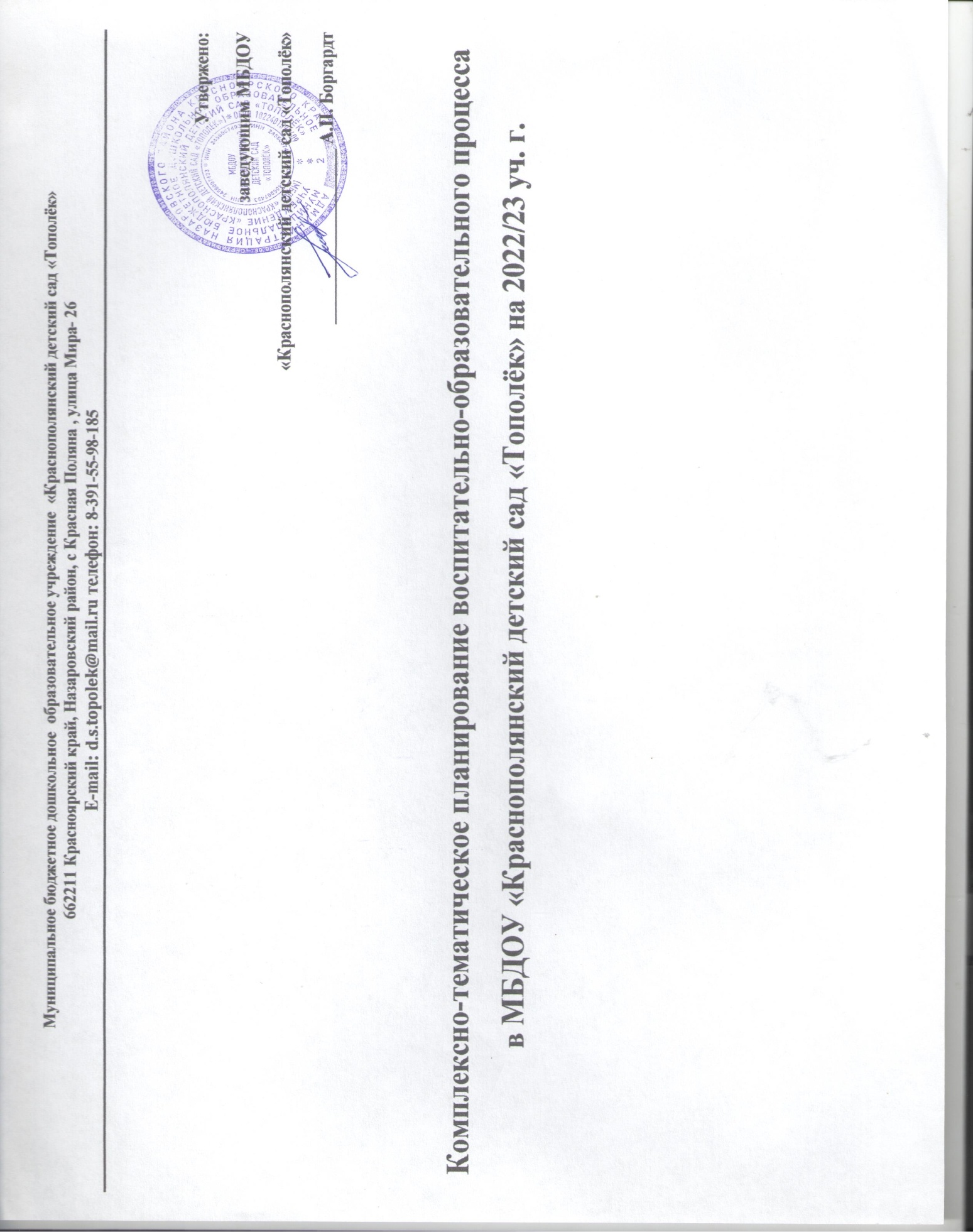 Комплексно – тематическое планирование образовательной деятельностиПервая младшая группаВторая младшая группаСтаршая группаПодготовительная к школе группаДатаТемаТемаТемаСодержаниеИтоговое мероприятиеИтоговое мероприятиеИтоговое мероприятиеИтоговое мероприятиеСентябрьСентябрьСентябрьСентябрьСентябрьСентябрьСентябрьСентябрьСентябрь29-02.0929-02.09Детский сад – второй наш дом, как тепло, уютно в нем. (Адаптация).Детский сад – второй наш дом, как тепло, уютно в нем. (Адаптация).Содействие возникновению у детей чувства радости от посещения детского сада; продолжить знакомство с детским садом как ближайшим социальным окружением ребенка: профессии сотрудников детского сада, продолжать знакомство с помещениями детского сада, правила поведения в детском саду, взаимоотношения со сверстниками.Содействие возникновению у детей чувства радости от посещения детского сада; продолжить знакомство с детским садом как ближайшим социальным окружением ребенка: профессии сотрудников детского сада, продолжать знакомство с помещениями детского сада, правила поведения в детском саду, взаимоотношения со сверстниками.Содействие возникновению у детей чувства радости от посещения детского сада; продолжить знакомство с детским садом как ближайшим социальным окружением ребенка: профессии сотрудников детского сада, продолжать знакомство с помещениями детского сада, правила поведения в детском саду, взаимоотношения со сверстниками.Экскурсия по детскому садуЭкскурсия по детскому саду05 – 09.0905 – 09.09Хороши у нас игрушки: куклы, мишки и хлопушки. (Наша группа) (Адаптация).Хороши у нас игрушки: куклы, мишки и хлопушки. (Наша группа) (Адаптация).Адаптировать детей к условиям детского сада. Познакомить с детским садом как ближайшим социальным окружением ребенка. Познакомить с детьми, с воспитателем. Формировать положительные эмоции к детскому саду, взрослым, детям. Познакомить детей с обобщающим понятием «игрушки»; формировать знания о свойствах, качествах и функциональном назначении игрушек; пробуждать в детях доброту, заботу, бережное отношение к игрушкам; развивать коммуникативные навыки.Адаптировать детей к условиям детского сада. Познакомить с детским садом как ближайшим социальным окружением ребенка. Познакомить с детьми, с воспитателем. Формировать положительные эмоции к детскому саду, взрослым, детям. Познакомить детей с обобщающим понятием «игрушки»; формировать знания о свойствах, качествах и функциональном назначении игрушек; пробуждать в детях доброту, заботу, бережное отношение к игрушкам; развивать коммуникативные навыки.Адаптировать детей к условиям детского сада. Познакомить с детским садом как ближайшим социальным окружением ребенка. Познакомить с детьми, с воспитателем. Формировать положительные эмоции к детскому саду, взрослым, детям. Познакомить детей с обобщающим понятием «игрушки»; формировать знания о свойствах, качествах и функциональном назначении игрушек; пробуждать в детях доброту, заботу, бережное отношение к игрушкам; развивать коммуникативные навыки.Выставка «Моя любимая игрушка»Выставка «Моя любимая игрушка»12-16.0912-16.09Фрукты – полезные продукты!Фрукты – полезные продукты!Расширять и обобщать знания детей о фруктах. Расширять и обобщать знания детей о фруктах. Расширять и обобщать знания детей о фруктах. Альбом «Фрукты».Альбом «Фрукты».19-23.0919-23.09Наш любимый огород нас прокормит целый год!Наш любимый огород нас прокормит целый год!Формировать знания детей об овощах, дать первичные представления о сборе урожая; сравнивать по форме, величине, цвету.Формировать знания детей об овощах, дать первичные представления о сборе урожая; сравнивать по форме, величине, цвету.Формировать знания детей об овощах, дать первичные представления о сборе урожая; сравнивать по форме, величине, цвету.Драматизация «Репка»Драматизация «Репка»26-30.0926-30.09Наступила осень, пожелтел наш сад, листья на березе золотом горят.Наступила осень, пожелтел наш сад, листья на березе золотом горят.Формировать элементарные представления об осени (сезонные изменения в природе, одежде людей, на участке детского сада).Формировать элементарные представления об осени (сезонные изменения в природе, одежде людей, на участке детского сада).Формировать элементарные представления об осени (сезонные изменения в природе, одежде людей, на участке детского сада).Экскурсия по территории ДОУ (фото – выставка «Осенний вернисаж»). Экскурсия по территории ДОУ (фото – выставка «Осенний вернисаж»). ОктябрьОктябрьОктябрьОктябрьОктябрьОктябрьОктябрьОктябрьОктябрь03 – 07.1003 – 07.10Мы в осенний лес пойдем, там грибочки соберем.Мы в осенний лес пойдем, там грибочки соберем.Расширять представления детей о времени года осени, осенних явлениях; формировать полные знания детей о грибах.Расширять представления детей о времени года осени, осенних явлениях; формировать полные знания детей о грибах.Выставка детских творческих работ «Осенние краски»Выставка детских творческих работ «Осенние краски»Выставка детских творческих работ «Осенние краски»10-14.1010-14.10Эти животные дома живут, домашние их потому и зовут!Эти животные дома живут, домашние их потому и зовут!Расширять представления детей о домашних животных и птицах, их образе жизни, повадках, характерных внешних признаках, голосах; формировать знания о правилах безопасного поведения при общении с животными; воспитывать ласковое, дружелюбное отношение к животнымРасширять представления детей о домашних животных и птицах, их образе жизни, повадках, характерных внешних признаках, голосах; формировать знания о правилах безопасного поведения при общении с животными; воспитывать ласковое, дружелюбное отношение к животнымД/игра «Кто как кричит»Д/игра «Кто как кричит»Д/игра «Кто как кричит»17 – 21.1017 – 21.10Нам игрушки как то раз про себя вели рассказ.Нам игрушки как то раз про себя вели рассказ.Расширять представления детей об игрушкахРасширять представления детей об игрушкахСовместная работа детей с родителями «Игрушка своими руками»Совместная работа детей с родителями «Игрушка своими руками»Совместная работа детей с родителями «Игрушка своими руками»24.10-28.1024.10-28.10Все мы – лучшие друзья, друг без друга нам нельзяВсе мы – лучшие друзья, друг без друга нам нельзяСпособствовать формированию детского коллектива; воспитывать доброжелательное отношение друг к другуСпособствовать формированию детского коллектива; воспитывать доброжелательное отношение друг к другуРазвлечение «Давайте жить дружно»Развлечение «Давайте жить дружно»Развлечение «Давайте жить дружно»НоябрьНоябрьНоябрьНоябрьНоябрьНоябрьНоябрьНоябрьНоябрь31-03.11Мамина улыбка вносит счастье в дом, мамина улыбка нужна везде, во всем!Мамина улыбка вносит счастье в дом, мамина улыбка нужна везде, во всем!Мамина улыбка вносит счастье в дом, мамина улыбка нужна везде, во всем!Сформировать представление о празднике «День матери», организовать все виды деятельности вокруг темы семьи, любви к маме и бабушке.Сформировать представление о празднике «День матери», организовать все виды деятельности вокруг темы семьи, любви к маме и бабушке.Сформировать представление о празднике «День матери», организовать все виды деятельности вокруг темы семьи, любви к маме и бабушке.Сформировать представление о празднике «День матери», организовать все виды деятельности вокруг темы семьи, любви к маме и бабушке.выставка творческих работ7-11.11Кто живет в лесу?Кто живет в лесу?Кто живет в лесу?Обогащать представления детей о диких животных, их образе жизни, характерных внешних признаках, воспитывать дружелюбное отношение к животному мируОбогащать представления детей о диких животных, их образе жизни, характерных внешних признаках, воспитывать дружелюбное отношение к животному мируОбогащать представления детей о диких животных, их образе жизни, характерных внешних признаках, воспитывать дружелюбное отношение к животному мируОбогащать представления детей о диких животных, их образе жизни, характерных внешних признаках, воспитывать дружелюбное отношение к животному мируД/игра «Кто где живёт»14-18.11В гости к нам летят лесные птички, птички невеличкиВ гости к нам летят лесные птички, птички невеличкиВ гости к нам летят лесные птички, птички невеличкиФормировать представление детей о птицах лесов России их образе жизни, питании, жилищахФормировать представление детей о птицах лесов России их образе жизни, питании, жилищахФормировать представление детей о птицах лесов России их образе жизни, питании, жилищахФормировать представление детей о птицах лесов России их образе жизни, питании, жилищахВыставка детских работ «Села птичка на окошко»21-25.11Раз, два, три, четыре, много мебели у нас в квартиреРаз, два, три, четыре, много мебели у нас в квартиреРаз, два, три, четыре, много мебели у нас в квартиреРасширять знания детей о мебели, предметах ближайшего окружения, их назначенииРасширять знания детей о мебели, предметах ближайшего окружения, их назначенииРасширять знания детей о мебели, предметах ближайшего окружения, их назначенииРасширять знания детей о мебели, предметах ближайшего окружения, их назначенииД/игра «Мебель»28-2.12Если доброта как солнце светит, радуются этому и взрослые и дети!Если доброта как солнце светит, радуются этому и взрослые и дети!Если доброта как солнце светит, радуются этому и взрослые и дети!Воспитание доброжелательности, усвоение социальных ценностей, формировать представление о добрых поступках, воспитывать желание им подражать, закреплять навыки вежливого обращения с окружающимиВоспитание доброжелательности, усвоение социальных ценностей, формировать представление о добрых поступках, воспитывать желание им подражать, закреплять навыки вежливого обращения с окружающимиВоспитание доброжелательности, усвоение социальных ценностей, формировать представление о добрых поступках, воспитывать желание им подражать, закреплять навыки вежливого обращения с окружающимиВоспитание доброжелательности, усвоение социальных ценностей, формировать представление о добрых поступках, воспитывать желание им подражать, закреплять навыки вежливого обращения с окружающимиФотовыставка «Мир добрых дел» (совместно с родителями)Декабрь Декабрь Декабрь Декабрь Декабрь Декабрь Декабрь Декабрь Декабрь 05-09.12В гости к Зимушке - ЗимеВ гости к Зимушке - ЗимеВ гости к Зимушке - ЗимеФормировать элементарные представления о зиме, зимних явлениях в живой и неживой природе, о зимних развлеченияхФормировать элементарные представления о зиме, зимних явлениях в живой и неживой природе, о зимних развлеченияхФормировать элементарные представления о зиме, зимних явлениях в живой и неживой природе, о зимних развлеченияхФормировать элементарные представления о зиме, зимних явлениях в живой и неживой природе, о зимних развлеченияхРазвлечение 12-16.12Ой ты, Зимушка – зима! Ты к нам стужу принесла, все дорожки замела и сугробы нагреблаОй ты, Зимушка – зима! Ты к нам стужу принесла, все дорожки замела и сугробы нагреблаОй ты, Зимушка – зима! Ты к нам стужу принесла, все дорожки замела и сугробы нагреблаРазвивать познавательную активность детей посредством обогащения представлений о зиме (сезонные изменения в природе, в одежде людей, на участке детского сада); формировать исследовательский интерес в ходе экспериментирования со снегом, льдом, водой. Развивать познавательную активность детей посредством обогащения представлений о зиме (сезонные изменения в природе, в одежде людей, на участке детского сада); формировать исследовательский интерес в ходе экспериментирования со снегом, льдом, водой. Развивать познавательную активность детей посредством обогащения представлений о зиме (сезонные изменения в природе, в одежде людей, на участке детского сада); формировать исследовательский интерес в ходе экспериментирования со снегом, льдом, водой. Развивать познавательную активность детей посредством обогащения представлений о зиме (сезонные изменения в природе, в одежде людей, на участке детского сада); формировать исследовательский интерес в ходе экспериментирования со снегом, льдом, водой. Выставка совместно с родителями «Красавица зима»19-23.12К нам приходит Новый Год, время праздничных хлопотК нам приходит Новый Год, время праздничных хлопотК нам приходит Новый Год, время праздничных хлопотРасширять представления детей о новогоднем празднике Расширять представления детей о новогоднем празднике Расширять представления детей о новогоднем празднике Расширять представления детей о новогоднем празднике Утренник «Новый год у ворот»26-30.12Мы зимою не скучаем, пусть мороз, а мы на улице играемМы зимою не скучаем, пусть мороз, а мы на улице играемМы зимою не скучаем, пусть мороз, а мы на улице играемПознакомить детей с зимними забавами; расширять представления о зиме; формировать представления о безопасном поведении зимой.Познакомить детей с зимними забавами; расширять представления о зиме; формировать представления о безопасном поведении зимой.Познакомить детей с зимними забавами; расширять представления о зиме; формировать представления о безопасном поведении зимой.Познакомить детей с зимними забавами; расширять представления о зиме; формировать представления о безопасном поведении зимой.Развлечение «Зимняя олимпиада»ЯнварьЯнварьЯнварьЯнварьЯнварьЯнварьЯнварьЯнварьЯнварь09-13.01Мы едем, едем, едем…Мы едем, едем, едем…Расширять знания детей о транспорте; формировать умения детей различать и называть транспортные средства, их основные части. Развивать разговорную речь, активизировать речь, развивать элементарную технику изобразительной деятельностиРасширять знания детей о транспорте; формировать умения детей различать и называть транспортные средства, их основные части. Развивать разговорную речь, активизировать речь, развивать элементарную технику изобразительной деятельностиРасширять знания детей о транспорте; формировать умения детей различать и называть транспортные средства, их основные части. Развивать разговорную речь, активизировать речь, развивать элементарную технику изобразительной деятельностиРасширять знания детей о транспорте; формировать умения детей различать и называть транспортные средства, их основные части. Развивать разговорную речь, активизировать речь, развивать элементарную технику изобразительной деятельностиРасширять знания детей о транспорте; формировать умения детей различать и называть транспортные средства, их основные части. Развивать разговорную речь, активизировать речь, развивать элементарную технику изобразительной деятельностиРазвлечение 16-20.01Кем работают наши мамы и папы?Кем работают наши мамы и папы?Сформировать элементарные знания о профессияхСформировать элементарные знания о профессияхСформировать элементарные знания о профессияхСформировать элементарные знания о профессияхСформировать элементарные знания о профессияхД/игра «Профессии»23-27.01С ними не шутят и не играют, правила безопасности нас  охраняютС ними не шутят и не играют, правила безопасности нас  охраняютФормировать представление детей о необходимости соблюдения Правил дорожного движения (с правилами поведения в городе, деревне). Соблюдение Правил пожарной безопасности. Соблюдение правил поведения в лесу, домаФормировать представление детей о необходимости соблюдения Правил дорожного движения (с правилами поведения в городе, деревне). Соблюдение Правил пожарной безопасности. Соблюдение правил поведения в лесу, домаФормировать представление детей о необходимости соблюдения Правил дорожного движения (с правилами поведения в городе, деревне). Соблюдение Правил пожарной безопасности. Соблюдение правил поведения в лесу, домаФормировать представление детей о необходимости соблюдения Правил дорожного движения (с правилами поведения в городе, деревне). Соблюдение Правил пожарной безопасности. Соблюдение правил поведения в лесу, домаФормировать представление детей о необходимости соблюдения Правил дорожного движения (с правилами поведения в городе, деревне). Соблюдение Правил пожарной безопасности. Соблюдение правил поведения в лесу, домаС\рол. игра «ПДД»ФевральФевральФевральФевральФевральФевральФевральФевральФевраль30-3.02Моя семья крепка, дружна
И для меня она важна!Моя семья крепка, дружна
И для меня она важна!Закреплять знание своего имени, имен членов семьи. Закреплять знание своего имени, имен членов семьи. Закреплять знание своего имени, имен членов семьи. Закреплять знание своего имени, имен членов семьи. Закреплять знание своего имени, имен членов семьи. С\рол. игра «Семья»06-10.02Папин праздникПапин праздникФормировать представления о нравственных ценностях и  семейных традициях. Воспитывать желание радовать окружающих, оказывать им посильную помощь. Воспитывать любовь к своей семье, уважительное отношение к папе, чувство сопереживания. Осуществление патриотического воспитания. Знакомство с «военными» профессиями. Воспитание любви к Родине. Формирование первичных гендерных представленийФормировать представления о нравственных ценностях и  семейных традициях. Воспитывать желание радовать окружающих, оказывать им посильную помощь. Воспитывать любовь к своей семье, уважительное отношение к папе, чувство сопереживания. Осуществление патриотического воспитания. Знакомство с «военными» профессиями. Воспитание любви к Родине. Формирование первичных гендерных представленийФормировать представления о нравственных ценностях и  семейных традициях. Воспитывать желание радовать окружающих, оказывать им посильную помощь. Воспитывать любовь к своей семье, уважительное отношение к папе, чувство сопереживания. Осуществление патриотического воспитания. Знакомство с «военными» профессиями. Воспитание любви к Родине. Формирование первичных гендерных представленийФормировать представления о нравственных ценностях и  семейных традициях. Воспитывать желание радовать окружающих, оказывать им посильную помощь. Воспитывать любовь к своей семье, уважительное отношение к папе, чувство сопереживания. Осуществление патриотического воспитания. Знакомство с «военными» профессиями. Воспитание любви к Родине. Формирование первичных гендерных представленийФормировать представления о нравственных ценностях и  семейных традициях. Воспитывать желание радовать окружающих, оказывать им посильную помощь. Воспитывать любовь к своей семье, уважительное отношение к папе, чувство сопереживания. Осуществление патриотического воспитания. Знакомство с «военными» профессиями. Воспитание любви к Родине. Формирование первичных гендерных представленийФотовыставка «Мой папа  - лучший!»13 – 17.02Что я знаю о себе?Что я знаю о себе?Формировать представление о себе, как о человеке;  дать представление о себе как о человеке; об основных частях тела человека, их назначении. Формировать представление о себе, как о человеке;  дать представление о себе как о человеке; об основных частях тела человека, их назначении. Формировать представление о себе, как о человеке;  дать представление о себе как о человеке; об основных частях тела человека, их назначении. Формировать представление о себе, как о человеке;  дать представление о себе как о человеке; об основных частях тела человека, их назначении. Формировать представление о себе, как о человеке;  дать представление о себе как о человеке; об основных частях тела человека, их назначении. Фотовыставка «Моя семья»20-24.02Папу поздравляют малышиПапу поздравляют малышиФормировать представления о нравственных ценностях и  семейных традициях. Воспитывать желание радовать окружающих, оказывать им посильную помощь. Воспитывать любовь к своей семье, уважительное отношение к папе, чувство сопереживания. Осуществление патриотического воспитания. Знакомство с «военными» профессиями. Воспитание любви к Родине. Формирование первичных гендерных представлений. Формировать представления о нравственных ценностях и  семейных традициях. Воспитывать желание радовать окружающих, оказывать им посильную помощь. Воспитывать любовь к своей семье, уважительное отношение к папе, чувство сопереживания. Осуществление патриотического воспитания. Знакомство с «военными» профессиями. Воспитание любви к Родине. Формирование первичных гендерных представлений. Формировать представления о нравственных ценностях и  семейных традициях. Воспитывать желание радовать окружающих, оказывать им посильную помощь. Воспитывать любовь к своей семье, уважительное отношение к папе, чувство сопереживания. Осуществление патриотического воспитания. Знакомство с «военными» профессиями. Воспитание любви к Родине. Формирование первичных гендерных представлений. Формировать представления о нравственных ценностях и  семейных традициях. Воспитывать желание радовать окружающих, оказывать им посильную помощь. Воспитывать любовь к своей семье, уважительное отношение к папе, чувство сопереживания. Осуществление патриотического воспитания. Знакомство с «военными» профессиями. Воспитание любви к Родине. Формирование первичных гендерных представлений. Формировать представления о нравственных ценностях и  семейных традициях. Воспитывать желание радовать окружающих, оказывать им посильную помощь. Воспитывать любовь к своей семье, уважительное отношение к папе, чувство сопереживания. Осуществление патриотического воспитания. Знакомство с «военными» профессиями. Воспитание любви к Родине. Формирование первичных гендерных представлений. Утренник «Я и папа»МартМартМартМартМартМартМартМартМарт27.- 03.03Народная культура и традиции Народная культура и традиции Формировать представление детей о народной игрушке (матрёшка) продолжать знакомить с устным народным творчеством, использовать фольклор при организации всех видов детской деятельности.Формировать представление детей о народной игрушке (матрёшка) продолжать знакомить с устным народным творчеством, использовать фольклор при организации всех видов детской деятельности.Формировать представление детей о народной игрушке (матрёшка) продолжать знакомить с устным народным творчеством, использовать фольклор при организации всех видов детской деятельности.Формировать представление детей о народной игрушке (матрёшка) продолжать знакомить с устным народным творчеством, использовать фольклор при организации всех видов детской деятельности.Формировать представление детей о народной игрушке (матрёшка) продолжать знакомить с устным народным творчеством, использовать фольклор при организации всех видов детской деятельности.Праздник «Масленица»06 – 10.03Поздравляем с женским днем всех любимых женщинПоздравляем с женским днем всех любимых женщинСформировать представление о празднике «8 марта»Сформировать представление о празднике «8 марта»Сформировать представление о празднике «8 марта»Сформировать представление о празднике «8 марта»Сформировать представление о празднике «8 марта»Выставка рисунков «Моя мамочка»13-17.03В гостях у обитателей озер, океанов, рек и морейВ гостях у обитателей озер, океанов, рек и морейФормировать элементарные представления о воде, что вода имеет большое значение для жизни; расширять представления о свойствах воды; развивать познавательный интерес; сформировать представление о различных видах рыб, их строение, питание, жилища.Формировать элементарные представления о воде, что вода имеет большое значение для жизни; расширять представления о свойствах воды; развивать познавательный интерес; сформировать представление о различных видах рыб, их строение, питание, жилища.Формировать элементарные представления о воде, что вода имеет большое значение для жизни; расширять представления о свойствах воды; развивать познавательный интерес; сформировать представление о различных видах рыб, их строение, питание, жилища.Формировать элементарные представления о воде, что вода имеет большое значение для жизни; расширять представления о свойствах воды; развивать познавательный интерес; сформировать представление о различных видах рыб, их строение, питание, жилища.Формировать элементарные представления о воде, что вода имеет большое значение для жизни; расширять представления о свойствах воды; развивать познавательный интерес; сформировать представление о различных видах рыб, их строение, питание, жилища.Мини лаборатория «Водичка, водичка»20-24.03Волшебный мир-театр Волшебный мир-театр Сформировать элементарные представления детей о видах театра; развитие эстетического отношения к окружающему миру; стимулирование сопереживания персонажам художественных произведений Сформировать элементарные представления детей о видах театра; развитие эстетического отношения к окружающему миру; стимулирование сопереживания персонажам художественных произведений Сформировать элементарные представления детей о видах театра; развитие эстетического отношения к окружающему миру; стимулирование сопереживания персонажам художественных произведений Сформировать элементарные представления детей о видах театра; развитие эстетического отношения к окружающему миру; стимулирование сопереживания персонажам художественных произведений Сформировать элементарные представления детей о видах театра; развитие эстетического отношения к окружающему миру; стимулирование сопереживания персонажам художественных произведений Театрализация с родителями 27-31.03Если солнце ярче светит, если птицам не до сна, если стал теплее ветер, значит, к нам пришла весна!Если солнце ярче светит, если птицам не до сна, если стал теплее ветер, значит, к нам пришла весна!Расширять представления о весне (сезонные изменения в природе); воспитывать бережное отношение к природе, умение замечать красоту природы; расширять представления о простейших связях в природе.Расширять представления о весне (сезонные изменения в природе); воспитывать бережное отношение к природе, умение замечать красоту природы; расширять представления о простейших связях в природе.Расширять представления о весне (сезонные изменения в природе); воспитывать бережное отношение к природе, умение замечать красоту природы; расширять представления о простейших связях в природе.Расширять представления о весне (сезонные изменения в природе); воспитывать бережное отношение к природе, умение замечать красоту природы; расширять представления о простейших связях в природе.Расширять представления о весне (сезонные изменения в природе); воспитывать бережное отношение к природе, умение замечать красоту природы; расширять представления о простейших связях в природе.Выставка рисунковАпрельАпрельАпрельАпрельАпрельАпрельАпрельАпрельАпрель03 – 07.04Звери и птицы веснойЗвери и птицы веснойЗнакомить с некоторыми особенностями поведения лесных зверей и птиц весной.Знакомить с некоторыми особенностями поведения лесных зверей и птиц весной.Знакомить с некоторыми особенностями поведения лесных зверей и птиц весной.Знакомить с некоторыми особенностями поведения лесных зверей и птиц весной.Знакомить с некоторыми особенностями поведения лесных зверей и птиц весной.Изготовление скворечников совместно с родителями10-14.04Космическое путешествиеКосмическое путешествиеПознакомить детей с государственным праздником «Днём космонавтики»; с названием нашей планеты Земля, её особенностями; формировать у детей начальные представления о космическом пространстве, «Солнечной системе» и её планетах;  воспитывать любовь к родной Земле и чувство гордости за успехи своей Родины в области освоения космосаПознакомить детей с государственным праздником «Днём космонавтики»; с названием нашей планеты Земля, её особенностями; формировать у детей начальные представления о космическом пространстве, «Солнечной системе» и её планетах;  воспитывать любовь к родной Земле и чувство гордости за успехи своей Родины в области освоения космосаПознакомить детей с государственным праздником «Днём космонавтики»; с названием нашей планеты Земля, её особенностями; формировать у детей начальные представления о космическом пространстве, «Солнечной системе» и её планетах;  воспитывать любовь к родной Земле и чувство гордости за успехи своей Родины в области освоения космосаПознакомить детей с государственным праздником «Днём космонавтики»; с названием нашей планеты Земля, её особенностями; формировать у детей начальные представления о космическом пространстве, «Солнечной системе» и её планетах;  воспитывать любовь к родной Земле и чувство гордости за успехи своей Родины в области освоения космосаПознакомить детей с государственным праздником «Днём космонавтики»; с названием нашей планеты Земля, её особенностями; формировать у детей начальные представления о космическом пространстве, «Солнечной системе» и её планетах;  воспитывать любовь к родной Земле и чувство гордости за успехи своей Родины в области освоения космосаРазвлечение 17-21.04Чтоб здоровье сохранить, нужно организм свой укрепить.Чтоб здоровье сохранить, нужно организм свой укрепить.Формировать начальные представления о здоровье и здоровом образе жизни, расширять представление детей о том, какое поведение опасно; развивать умение избегать опасности, соблюдать меры предосторожностиФормировать начальные представления о здоровье и здоровом образе жизни, расширять представление детей о том, какое поведение опасно; развивать умение избегать опасности, соблюдать меры предосторожностиФормировать начальные представления о здоровье и здоровом образе жизни, расширять представление детей о том, какое поведение опасно; развивать умение избегать опасности, соблюдать меры предосторожностиФормировать начальные представления о здоровье и здоровом образе жизни, расширять представление детей о том, какое поведение опасно; развивать умение избегать опасности, соблюдать меры предосторожностиФормировать начальные представления о здоровье и здоровом образе жизни, расширять представление детей о том, какое поведение опасно; развивать умение избегать опасности, соблюдать меры предосторожности «Наши руки не для скуки» (пополнение спортивного уголка)24 -28.04Раз, два, три, четыре, пять – собираемся гулятьРаз, два, три, четыре, пять – собираемся гулятьРасширять и активизировать словарь, закреплять обобщающие понятия «одежда», «обувь», «головной убор»; формирование представлений о видах одежды в соответствии со временем года, знакомство с названиями деталей одежды (воротник, рукава, карманы…)Расширять и активизировать словарь, закреплять обобщающие понятия «одежда», «обувь», «головной убор»; формирование представлений о видах одежды в соответствии со временем года, знакомство с названиями деталей одежды (воротник, рукава, карманы…)Расширять и активизировать словарь, закреплять обобщающие понятия «одежда», «обувь», «головной убор»; формирование представлений о видах одежды в соответствии со временем года, знакомство с названиями деталей одежды (воротник, рукава, карманы…)Расширять и активизировать словарь, закреплять обобщающие понятия «одежда», «обувь», «головной убор»; формирование представлений о видах одежды в соответствии со временем года, знакомство с названиями деталей одежды (воротник, рукава, карманы…)Расширять и активизировать словарь, закреплять обобщающие понятия «одежда», «обувь», «головной убор»; формирование представлений о видах одежды в соответствии со временем года, знакомство с названиями деталей одежды (воротник, рукава, карманы…)Развлечение «Показ мод»МайМайМайМайМайМайМайМайМай4.05-12.05Вот моя деревня, вот мой дом роднойВот моя деревня, вот мой дом роднойФормировать представления о родном селе, его названии, основных достопримечательностях, с видами транспорта, воспитывать любовь к своей малой родинеФормировать представления о родном селе, его названии, основных достопримечательностях, с видами транспорта, воспитывать любовь к своей малой родинеФормировать представления о родном селе, его названии, основных достопримечательностях, с видами транспорта, воспитывать любовь к своей малой родинеФормировать представления о родном селе, его названии, основных достопримечательностях, с видами транспорта, воспитывать любовь к своей малой родинеФормировать представления о родном селе, его названии, основных достопримечательностях, с видами транспорта, воспитывать любовь к своей малой родинеФото – коллаж «Моя улица, мой дом»15-19.05Лето. Как у нас в садочке выросли первые цветочкиЛето. Как у нас в садочке выросли первые цветочкиСформировать представление о цветах, их строении; закреплять понятие «комнатные цветы», «полевые»; воспитывать бережное отношение к окружающей природеСформировать представление о цветах, их строении; закреплять понятие «комнатные цветы», «полевые»; воспитывать бережное отношение к окружающей природеСформировать представление о цветах, их строении; закреплять понятие «комнатные цветы», «полевые»; воспитывать бережное отношение к окружающей природеСформировать представление о цветах, их строении; закреплять понятие «комнатные цветы», «полевые»; воспитывать бережное отношение к окружающей природеСформировать представление о цветах, их строении; закреплять понятие «комнатные цветы», «полевые»; воспитывать бережное отношение к окружающей природеОгород на подоконнике 22-26.05Лето. Как за ягодкой прекрасной, мы не ходим понапраснуЛето. Как за ягодкой прекрасной, мы не ходим понапраснуФормировать представление детей о ягодах; расширять и активизировать словарный запас.Формировать представление детей о ягодах; расширять и активизировать словарный запас.Формировать представление детей о ягодах; расширять и активизировать словарный запас.Формировать представление детей о ягодах; расширять и активизировать словарный запас.Формировать представление детей о ягодах; расширять и активизировать словарный запас.Д/И «Ягодка – малинка»29-31.05Насекомые летают, скачут, ползают, парятНасекомые летают, скачут, ползают, парятФормировать у детей элементарные представления о насекомых, их строение, способах передвиженияФормировать у детей элементарные представления о насекомых, их строение, способах передвиженияФормировать у детей элементарные представления о насекомых, их строение, способах передвиженияФормировать у детей элементарные представления о насекомых, их строение, способах передвиженияФормировать у детей элементарные представления о насекомых, их строение, способах передвиженияВыставка  творческих работДата Тема Содержание Содержание Итоговое мероприятие  Итоговое мероприятие  Сентябрь Сентябрь Сентябрь Сентябрь Сентябрь Сентябрь 29-02.09Детский сад –  это дом для всех ребятСодействие возникновению у детей чувства радости от посещения детского сада; продолжить знакомство с детским садом как ближайшим социальным окружением ребенка: профессии сотрудников детского сада, продолжать знакомство с помещениями детского сада, правила поведения в детском саду, взаимоотношения со сверстниками.Содействие возникновению у детей чувства радости от посещения детского сада; продолжить знакомство с детским садом как ближайшим социальным окружением ребенка: профессии сотрудников детского сада, продолжать знакомство с помещениями детского сада, правила поведения в детском саду, взаимоотношения со сверстниками.Содействие возникновению у детей чувства радости от посещения детского сада; продолжить знакомство с детским садом как ближайшим социальным окружением ребенка: профессии сотрудников детского сада, продолжать знакомство с помещениями детского сада, правила поведения в детском саду, взаимоотношения со сверстниками.Экскурсия по детскому саду5-09.09В нашей группе мы дружны, в группу ходим от души.Парциальная программа: «Предметы, требующие осторожного обращения»Вызвать у детей радость от прихода в детский сад; продолжать знакомить с окружающей средой группы, закреплять знание правил поведения в детском саду; способствовать формированию дружеских взаимоотношений детей.Вызвать у детей радость от прихода в детский сад; продолжать знакомить с окружающей средой группы, закреплять знание правил поведения в детском саду; способствовать формированию дружеских взаимоотношений детей.Вызвать у детей радость от прихода в детский сад; продолжать знакомить с окружающей средой группы, закреплять знание правил поведения в детском саду; способствовать формированию дружеских взаимоотношений детей.Праздник «День рождение группы»12-16.09Много есть на свете фруктов, мы хотим про них все знатьПродолжать формировать представления о растениях сада и огородаПродолжать формировать представления о растениях сада и огородаПродолжать формировать представления о растениях сада и огородаАльбом «Много есть на свете фруктов»19-23.09Во саду ли в огородеПарциальная программа: «Осторожно, электроприборы!» Расширять и обобщать знания детей об овощах через разные виды деятельности Расширять и обобщать знания детей об овощах через разные виды деятельности Расширять и обобщать знания детей об овощах через разные виды деятельностиВыставка поделок «Чудеса в огороде»26-30.10Мы пришли в осенний лес, сколько здесь вокруг чудес!Формировать познавательный интерес к окружающей среде; познакомить детей со временем года осенью, осенними явлениями природыФормировать познавательный интерес к окружающей среде; познакомить детей со временем года осенью, осенними явлениями природыФормировать познавательный интерес к окружающей среде; познакомить детей со временем года осенью, осенними явлениями природыФотовыставка «Осенний пейзаж»Октябрь Октябрь Октябрь Октябрь Октябрь Октябрь 3-7.10Мы в осенний лес пойдем, там грибочки соберем.Расширять представления детей о времени года осени, осенних явлениях; формировать полные знания детей о грибах.Расширять представления детей о времени года осени, осенних явлениях; формировать полные знания детей о грибах.Расширять представления детей о времени года осени, осенних явлениях; формировать полные знания детей о грибах.Выставка детских творческих работ «Осенние краски»10 – 14.10Мое домашнее животноеПарциальная программа: «Контакты с животными»Закреплять знания о домашних животных, птицах и  их детёнышах, развивать творческие познавательные способностиЗакреплять знания о домашних животных, птицах и  их детёнышах, развивать творческие познавательные способностиЗакреплять знания о домашних животных, птицах и  их детёнышах, развивать творческие познавательные способностиАльбом «Мой любимый питомец»17-21.10Нам игрушки как-то раз про себя вели рассказРасширять представления детей об игрушкахРасширять представления детей об игрушкахРасширять представления детей об игрушкахСовместная работа детей с родителями «Игрушка своими руками»24-28.10 Все мы – лучшие друзья, друг без друга нам нельзяПарциальная программа: «Животные в клетке (зоопарк, правила поведения»Способствовать формированию детского коллектива; воспитывать доброжелательное отношение друг к другуСпособствовать формированию детского коллектива; воспитывать доброжелательное отношение друг к другуСпособствовать формированию детского коллектива; воспитывать доброжелательное отношение друг к другуРазвлечение «Давайте жить дружно»НоябрьНоябрьНоябрьНоябрьНоябрьНоябрь31.10-03.11Много мама на белом свете, всей душой их любят детиВоспитывать любовь к маме, сформировать представление о праздникеВоспитывать любовь к маме, сформировать представление о праздникеВоспитывать любовь к маме, сформировать представление о праздникеПраздник «Мама лучший друг»07-11.11Кто живет у нас в лесу, очень я узнать хочу?Парциальная программа: «Личная гигиена»Сформировать представление о диких животных лесов России, их образе жизни, питании, жилищахСформировать представление о диких животных лесов России, их образе жизни, питании, жилищахСформировать представление о диких животных лесов России, их образе жизни, питании, жилищахДраматизация сказки «Теремок»14-18.11В гости к нам летят лесные птички, птички невеличкиФормировать представление детей о птицах лесов России их образе жизни, питании, жилищахФормировать представление детей о птицах лесов России их образе жизни, питании, жилищахФормировать представление детей о птицах лесов России их образе жизни, питании, жилищахВыставка детских работ «Села птичка на окошко»21-25.11А у нас в квартире…Парциальная программа: «Чистота – залог здоровья»Знакомить с предметами домашнего обихода, мебелью, посудой; формировать обобщающее понятия «мебель», «посуда», учить сравнивать.Знакомить с предметами домашнего обихода, мебелью, посудой; формировать обобщающее понятия «мебель», «посуда», учить сравнивать.Знакомить с предметами домашнего обихода, мебелью, посудой; формировать обобщающее понятия «мебель», «посуда», учить сравнивать.Макет «Моя комната»28-2.12Наши добрые делаВоспитание доброжелательности, усвоение социальных ценностей, формировать представление о добрых поступках, воспитывать желание им подражать, закреплять навыки вежливого обращения с окружающимиВоспитание доброжелательности, усвоение социальных ценностей, формировать представление о добрых поступках, воспитывать желание им подражать, закреплять навыки вежливого обращения с окружающимиВоспитание доброжелательности, усвоение социальных ценностей, формировать представление о добрых поступках, воспитывать желание им подражать, закреплять навыки вежливого обращения с окружающимиФотовыставка «Мир добрых дел» (совместно с родителями)Декабрь Декабрь Декабрь Декабрь Декабрь Декабрь 05-09.12В гости к Зимушке – ЗимеФормировать элементарные представления о зиме, зимних явлениях в живой и неживой природе, о зимних развлеченияхФормировать элементарные представления о зиме, зимних явлениях в живой и неживой природе, о зимних развлеченияхФормировать элементарные представления о зиме, зимних явлениях в живой и неживой природе, о зимних развлеченияхРазвлечение12-16.12Ой ты, Зимушка – зима! Ты к нам стужу принесла, все дорожки замела и сугробы нагреблаПарциальная программа: «Витамины и полезные продукты»Развивать познавательную активность детей посредством обогащения представлений о зиме (сезонные изменения в природе, в одежде людей, на участке детского сада); формировать исследовательский интерес в ходе экспериментирования со снегом, льдом, водой.Развивать познавательную активность детей посредством обогащения представлений о зиме (сезонные изменения в природе, в одежде людей, на участке детского сада); формировать исследовательский интерес в ходе экспериментирования со снегом, льдом, водой.Развивать познавательную активность детей посредством обогащения представлений о зиме (сезонные изменения в природе, в одежде людей, на участке детского сада); формировать исследовательский интерес в ходе экспериментирования со снегом, льдом, водой.Выставка совместно с родителями «Красавица зима»19-23.12К нам приходит Новый Год, время праздничных хлопотРасширять представления детей о новогоднем праздникеРасширять представления детей о новогоднем праздникеРасширять представления детей о новогоднем праздникеУтренник «Новый год у ворот»26-30.12Мы зимою не скучаем, пусть мороз, а мы на улице играемПарциальная программа: «Фрукты и овощи – полезные продукты»Познакомить детей с зимними забавами; расширять представления о зиме; формировать представления о безопасном поведении зимой.Познакомить детей с зимними забавами; расширять представления о зиме; формировать представления о безопасном поведении зимой.Познакомить детей с зимними забавами; расширять представления о зиме; формировать представления о безопасном поведении зимой.Развлечение «Зимняя олимпиада»ЯнварьЯнварьЯнварьЯнварьЯнварьЯнварь09-13.01Мы едем, едем, едемПарциальная программа: «Конфликты между детьми»Расширять знания детей о транспорте; формировать умения детей различать и называть транспортные средства, их основные части.Расширять знания детей о транспорте; формировать умения детей различать и называть транспортные средства, их основные части.Расширять знания детей о транспорте; формировать умения детей различать и называть транспортные средства, их основные части.С\рол. игра «Я - шофёр»16-20.01Кем работают наши мамы и папы?Формировать знания детей о профессиях; воспитывать уважение к людям любых профессийФормировать знания детей о профессиях; воспитывать уважение к людям любых профессийФормировать знания детей о профессиях; воспитывать уважение к людям любых профессийАльбом «Профессии»23-27.01С ними не шутят и не играют, правила безопасности нас  охраняютПарциальная программа: «Чем опасны драки?»Формировать представление детей о необходимости соблюдения Правил дорожного движения (с правилами поведения в городе, деревне). Соблюдение Правил пожарной безопасности. Соблюдение правил поведения в лесу, домаФормировать представление детей о необходимости соблюдения Правил дорожного движения (с правилами поведения в городе, деревне). Соблюдение Правил пожарной безопасности. Соблюдение правил поведения в лесу, домаФормировать представление детей о необходимости соблюдения Правил дорожного движения (с правилами поведения в городе, деревне). Соблюдение Правил пожарной безопасности. Соблюдение правил поведения в лесу, домаС\рол. игра «ПДД»ФевральФевральФевральФевральФевральФевраль30 – 3.02Моя семья крепка, дружна
И для меня она важна!Закреплять знание своего имени, имен членов семьи.Закреплять знание своего имени, имен членов семьи.Закреплять знание своего имени, имен членов семьи.С\рол. игра «Семья»06-10.02Папин праздникПарциальная программа: «Одежда и здоровье»Формировать представления о нравственных ценностях и  семейных традициях. Воспитывать желание радовать окружающих, оказывать им посильную помощь. Воспитывать любовь к своей семье, уважительное отношение к папе, чувство сопереживания. Осуществление патриотического воспитания. Знакомство с «военными» профессиями. Воспитание любви к Родине. Формирование первичных гендерных представленийФормировать представления о нравственных ценностях и  семейных традициях. Воспитывать желание радовать окружающих, оказывать им посильную помощь. Воспитывать любовь к своей семье, уважительное отношение к папе, чувство сопереживания. Осуществление патриотического воспитания. Знакомство с «военными» профессиями. Воспитание любви к Родине. Формирование первичных гендерных представленийФормировать представления о нравственных ценностях и  семейных традициях. Воспитывать желание радовать окружающих, оказывать им посильную помощь. Воспитывать любовь к своей семье, уважительное отношение к папе, чувство сопереживания. Осуществление патриотического воспитания. Знакомство с «военными» профессиями. Воспитание любви к Родине. Формирование первичных гендерных представленийФотовыставка «Мой папа  - лучший!»13 – 17.02Что я знаю о себе?Парциальная программа: «Какая одежда защитит от жары? А какая от холода?»Формировать представление о себе, как о человеке;  дать представление о себе как о человеке; об основных частях тела человека, их назначении.Формировать представление о себе, как о человеке;  дать представление о себе как о человеке; об основных частях тела человека, их назначении.Формировать представление о себе, как о человеке;  дать представление о себе как о человеке; об основных частях тела человека, их назначении.Фотовыставка «Моя семья»20-24.02Папу поздравляют малышиФормировать представления о нравственных ценностях и  семейных традициях. Воспитывать желание радовать окружающих, оказывать им посильную помощь. Воспитывать любовь к своей семье, уважительное отношение к папе, чувство сопереживания. Осуществление патриотического воспитания. Знакомство с «военными» профессиями. Воспитание любви к Родине. Формирование первичных гендерных представлений.Формировать представления о нравственных ценностях и  семейных традициях. Воспитывать желание радовать окружающих, оказывать им посильную помощь. Воспитывать любовь к своей семье, уважительное отношение к папе, чувство сопереживания. Осуществление патриотического воспитания. Знакомство с «военными» профессиями. Воспитание любви к Родине. Формирование первичных гендерных представлений.Формировать представления о нравственных ценностях и  семейных традициях. Воспитывать желание радовать окружающих, оказывать им посильную помощь. Воспитывать любовь к своей семье, уважительное отношение к папе, чувство сопереживания. Осуществление патриотического воспитания. Знакомство с «военными» профессиями. Воспитание любви к Родине. Формирование первичных гендерных представлений.Утренник «Я и папа»                                                                                           Март                                                                                           Март                                                                                           Март                                                                                           Март                                                                                           Март                                                                                           Март27-03.03Народная культура и традицииПарциальная программа: «Игры во дворе (опасности)»Формировать представление детей о народной игрушке (матрёшка) продолжать знакомить с устным народным творчеством, использовать фольклор при организации всех видов детской деятельностиФормировать представление детей о народной игрушке (матрёшка) продолжать знакомить с устным народным творчеством, использовать фольклор при организации всех видов детской деятельностиФормировать представление детей о народной игрушке (матрёшка) продолжать знакомить с устным народным творчеством, использовать фольклор при организации всех видов детской деятельностиПраздник «Масленица»06.-  10.03Поздравляем с женским днем всех любимых женщинСформировать представление о празднике 8 мартаСформировать представление о празднике 8 мартаСформировать представление о празднике 8 мартаВыставка рисунков «Моя мамочка»13-17.03В гостях у обитателей озер, океанов, рек и морейФормировать элементарные представления о воде, что вода имеет большое значение для жизни; расширять представления о свойствах воды; развивать познавательный интерес; сформировать представление о различных видах рыб, их строение, питание, жилища.Формировать элементарные представления о воде, что вода имеет большое значение для жизни; расширять представления о свойствах воды; развивать познавательный интерес; сформировать представление о различных видах рыб, их строение, питание, жилища.Формировать элементарные представления о воде, что вода имеет большое значение для жизни; расширять представления о свойствах воды; развивать познавательный интерес; сформировать представление о различных видах рыб, их строение, питание, жилища.Мини лаборатория «Водичка, водичка»20-24.03Волшебный мир-театр Парциальная программа: «Опасные игры на улице»Сформировать элементарные представления детей о видах театра; развитие эстетического отношения к окружающему миру; стимулирование сопереживания персонажам художественных произведений Сформировать элементарные представления детей о видах театра; развитие эстетического отношения к окружающему миру; стимулирование сопереживания персонажам художественных произведений Сформировать элементарные представления детей о видах театра; развитие эстетического отношения к окружающему миру; стимулирование сопереживания персонажам художественных произведений Театрализация с родителями 27-31.03Если солнце ярче светит, если птицам не до сна, если стал теплее ветер, значит, к нам пришла весна!Расширять представления о весне (сезонные изменения в природе); воспитывать бережное отношение к природе, умение замечать красоту природы; расширять представления о простейших связях в природе.Расширять представления о весне (сезонные изменения в природе); воспитывать бережное отношение к природе, умение замечать красоту природы; расширять представления о простейших связях в природе.Расширять представления о весне (сезонные изменения в природе); воспитывать бережное отношение к природе, умение замечать красоту природы; расширять представления о простейших связях в природе.Выставка рисунков АпрельАпрельАпрельАпрельАпрельАпрель03 -07Звери и птицы веснойЗнакомить с некоторыми особенностями поведения лесных зверей и птиц весной.Знакомить с некоторыми особенностями поведения лесных зверей и птиц весной.Знакомить с некоторыми особенностями поведения лесных зверей и птиц весной.Изготовление скворечников совместно с родителями10-14Космическое путешествиеПарциальная программа: «Лесные пожары»Познакомить детей с государственным праздником «Днём космонавтики»; с названием нашей планеты Земля, её особенностями; формировать у детей начальные представления о космическом пространстве, «Солнечной системе» и её планетах;  воспитывать любовь к родной Земле и чувство гордости за успехи своей Родины в области освоения космосаПознакомить детей с государственным праздником «Днём космонавтики»; с названием нашей планеты Земля, её особенностями; формировать у детей начальные представления о космическом пространстве, «Солнечной системе» и её планетах;  воспитывать любовь к родной Земле и чувство гордости за успехи своей Родины в области освоения космосаПознакомить детей с государственным праздником «Днём космонавтики»; с названием нашей планеты Земля, её особенностями; формировать у детей начальные представления о космическом пространстве, «Солнечной системе» и её планетах;  воспитывать любовь к родной Земле и чувство гордости за успехи своей Родины в области освоения космосаРазвлечение 17-21Чтоб здоровье сохранить, нужноорганизм свой укрепить.Формировать начальные представления о здоровье и здоровом образе жизни, расширять представление детей о том, какое поведение опасно; развивать умение избегать опасности, соблюдать меры предосторожностиФормировать начальные представления о здоровье и здоровом образе жизни, расширять представление детей о том, какое поведение опасно; развивать умение избегать опасности, соблюдать меры предосторожностиФормировать начальные представления о здоровье и здоровом образе жизни, расширять представление детей о том, какое поведение опасно; развивать умение избегать опасности, соблюдать меры предосторожности «Наши руки не для скуки» (пополнение спортивного уголка)24-28Раз, два, три, четыре, пять – собираемся гулятьПарциальная программа: «Пожар дома»Расширять и активизировать словарь, закреплять обобщающие понятия «одежда», «обувь», «головной убор»; формирование представлений о видах одежды в соответствии со временем года, знакомство с названиями деталей одежды (воротник, рукава, карманы…)Расширять и активизировать словарь, закреплять обобщающие понятия «одежда», «обувь», «головной убор»; формирование представлений о видах одежды в соответствии со временем года, знакомство с названиями деталей одежды (воротник, рукава, карманы…)Расширять и активизировать словарь, закреплять обобщающие понятия «одежда», «обувь», «головной убор»; формирование представлений о видах одежды в соответствии со временем года, знакомство с названиями деталей одежды (воротник, рукава, карманы…)Развлечение «Показ мод»МайМайМайМайМайМай4.05-12.05Вот моя деревня, вот мой дом роднойВот моя деревня, вот мой дом роднойФормировать представления о родном селе, его названии, основных достопримечательностях, с видами транспорта, воспитывать любовь к своей малой родинеФормировать представления о родном селе, его названии, основных достопримечательностях, с видами транспорта, воспитывать любовь к своей малой родинеФото – коллаж «Моя улица, мой дом»15-19.05Лето. Как у нас в садочке выросли первые цветочки и за ягодкой прекрасной, мы не ходим понапраснуПарциальная программа: «Съедобные и несъедобные грибы и ягоды, ядовитые растения»Лето. Как у нас в садочке выросли первые цветочки и за ягодкой прекрасной, мы не ходим понапраснуПарциальная программа: «Съедобные и несъедобные грибы и ягоды, ядовитые растения»Сформировать представление о цветах, их строении; закреплять понятие «комнатные цветы», «полевые»; воспитывать бережное отношение к окружающей природеФормировать представление детей о ягодах; расширять и активизировать словарный запас.Сформировать представление о цветах, их строении; закреплять понятие «комнатные цветы», «полевые»; воспитывать бережное отношение к окружающей природеФормировать представление детей о ягодах; расширять и активизировать словарный запас.Огород на подоконнике Д/И «Ягодка – малинка»22-26.05Насекомые летают, скачут, ползают, парятНасекомые летают, скачут, ползают, парятФормировать у детей элементарные представления о насекомых, их строение, способах передвиженияФормировать у детей элементарные представления о насекомых, их строение, способах передвиженияВыставка  творческих работ29-31.05Сколько солнца! Сколько света! Сколько зелени кругом! Что же это? Это ЛЕТО наконец спешит к нам в дом.Парциальная программа: «Опасности летом»Сколько солнца! Сколько света! Сколько зелени кругом! Что же это? Это ЛЕТО наконец спешит к нам в дом.Парциальная программа: «Опасности летом»Формировать элементарные представления о лете (сезонные изменения); знакомить с некоторыми насекомыми, ягодами, грибами.Формировать элементарные представления о лете (сезонные изменения); знакомить с некоторыми насекомыми, ягодами, грибами.Работа в подгруппах по нетрадиционной технике рисования «Лето»Средняя группаСредняя группаСредняя группаСредняя группаСредняя группаСредняя группаСредняя группаДатаТемаСодержаниеСодержаниеИтоговое мероприятиеИтоговое мероприятиеИтоговое мероприятиеСентябрьСентябрьСентябрьСентябрьСентябрьСентябрьСентябрь29-02.09 Осень, а мы не скучаем, вкусный и полезный урожай собираем Закреплять навыки использования обобщающего понятия «овощи», «фрукты» (местные, экзотические) продолжать формировать представления о растениях сада и огорода. Формировать знания детей о труде людей на огородах, полях, садахЗакреплять навыки использования обобщающего понятия «овощи», «фрукты» (местные, экзотические) продолжать формировать представления о растениях сада и огорода. Формировать знания детей о труде людей на огородах, полях, садахЗакреплять навыки использования обобщающего понятия «овощи», «фрукты» (местные, экзотические) продолжать формировать представления о растениях сада и огорода. Формировать знания детей о труде людей на огородах, полях, садахВыставка поделок «Чудеса в огороде»Выставка поделок «Чудеса в огороде»5-09.09Мы узнаем дружок, все про хлебный колосокПарциальная программа: «Осторожно незнакомец»Сформировать представления детей о хлебе, как о главном продукте питания; уточнить представление детей о выращивании хлеба и сборе урожая; воспитывать бережное отношение к хлебу, уважение к труду людей, участвующих в его выращивании и производствеСформировать представления детей о хлебе, как о главном продукте питания; уточнить представление детей о выращивании хлеба и сборе урожая; воспитывать бережное отношение к хлебу, уважение к труду людей, участвующих в его выращивании и производствеСформировать представления детей о хлебе, как о главном продукте питания; уточнить представление детей о выращивании хлеба и сборе урожая; воспитывать бережное отношение к хлебу, уважение к труду людей, участвующих в его выращивании и производствеДосуг «Откуда хлеб пришёл»Досуг «Откуда хлеб пришёл»12-16.09Я люблю этот мир за его красотуФормировать знания детей о красоте человека, т.е. его качества (доброта, милосердие, справедливость и т.д.); дать понятие, что источником красоты бывает – музыка, природа, литература, изобразительное искусство.Формировать знания детей о красоте человека, т.е. его качества (доброта, милосердие, справедливость и т.д.); дать понятие, что источником красоты бывает – музыка, природа, литература, изобразительное искусство.Формировать знания детей о красоте человека, т.е. его качества (доброта, милосердие, справедливость и т.д.); дать понятие, что источником красоты бывает – музыка, природа, литература, изобразительное искусство.Выставка «Осенний хоровод»Выставка «Осенний хоровод»19-23.09Детский сад –  это дом для всех ребятПарциальная программа: «Чем опасны незнакомые люди»Формировать у детей интерес к детскому саду, расширять представления о профессиях сотрудников детского сада; формировать представления детей о празднике «День воспитателя и всех  дошкольных работников»Формировать у детей интерес к детскому саду, расширять представления о профессиях сотрудников детского сада; формировать представления детей о празднике «День воспитателя и всех  дошкольных работников»Формировать у детей интерес к детскому саду, расширять представления о профессиях сотрудников детского сада; формировать представления детей о празднике «День воспитателя и всех  дошкольных работников»Изготовление подарков для работников ДОУИзготовление подарков для работников ДОУ26-30.09Мы в осеннем лесу, любуемся на его красотуОбобщить первичные представления об осени по существенным признакам сезона; формировать представления о многообразии природных явлений осенью, сезонных изменениях в природе, развивать умение устанавливать простейшие связи между явлениями живой и неживой природы (похолодало-исчезли бабочки, отцвели цветы и т.д.) учить детей узнавать деревья по  листьям, плодам, семенам; расширять пассивный словарь и активизировать в речи существительные, прилагательные, глаголы по теме «Осень. Деревья». Обобщать знания детей о грибах наших лесов.Обобщить первичные представления об осени по существенным признакам сезона; формировать представления о многообразии природных явлений осенью, сезонных изменениях в природе, развивать умение устанавливать простейшие связи между явлениями живой и неживой природы (похолодало-исчезли бабочки, отцвели цветы и т.д.) учить детей узнавать деревья по  листьям, плодам, семенам; расширять пассивный словарь и активизировать в речи существительные, прилагательные, глаголы по теме «Осень. Деревья». Обобщать знания детей о грибах наших лесов.Обобщить первичные представления об осени по существенным признакам сезона; формировать представления о многообразии природных явлений осенью, сезонных изменениях в природе, развивать умение устанавливать простейшие связи между явлениями живой и неживой природы (похолодало-исчезли бабочки, отцвели цветы и т.д.) учить детей узнавать деревья по  листьям, плодам, семенам; расширять пассивный словарь и активизировать в речи существительные, прилагательные, глаголы по теме «Осень. Деревья». Обобщать знания детей о грибах наших лесов.Досуг «Красавица осень»Досуг «Красавица осень»октябрьоктябрьоктябрьоктябрьоктябрьоктябрьоктябрь03-7.10Мы открываем в мир природы двери, а там такие разные  звериПарциальная программа: «Пожар и его причины»Закрепить знания детей о домашних животных (их роль в жизни человека).  Продолжать формировать представление о диких животных лесов России (нашего края) их образе жизни, питании, жилищахЗакрепить знания детей о домашних животных (их роль в жизни человека).  Продолжать формировать представление о диких животных лесов России (нашего края) их образе жизни, питании, жилищахЗакрепить знания детей о домашних животных (их роль в жизни человека).  Продолжать формировать представление о диких животных лесов России (нашего края) их образе жизни, питании, жилищахВикторина «Братья наши меньшие»Викторина «Братья наши меньшие»10-14.10В гостях у животных  жаркой Африки и холодного СевераСформировать знания детей о животных севера и жарких стран (название, особенности внешнего вида, питание, классификация (травоядные, хищные))дать понятия о частях света север, юг; воспитывать интерес к окружающему миру Сформировать знания детей о животных севера и жарких стран (название, особенности внешнего вида, питание, классификация (травоядные, хищные))дать понятия о частях света север, юг; воспитывать интерес к окружающему миру Сформировать знания детей о животных севера и жарких стран (название, особенности внешнего вида, питание, классификация (травоядные, хищные))дать понятия о частях света север, юг; воспитывать интерес к окружающему миру Альбом «Животные жарких стран и севера» Альбом «Животные жарких стран и севера» 17-21.10Нам игрушки как-то раз про себя вели рассказПарциальная программа: «Эвакуация при пожаре»Расширять, обогащать и систематизировать знания детей об игрушках (классификация, изготовление) Обогащать содержание игр детей, развивать самостоятельность в выборе игр, активизировать словарь на основе углубленных знаний об игрушках; развивать игровой опыт каждого ребенка, помогать детям, открывать новые возможности игрового отражения мираРасширять, обогащать и систематизировать знания детей об игрушках (классификация, изготовление) Обогащать содержание игр детей, развивать самостоятельность в выборе игр, активизировать словарь на основе углубленных знаний об игрушках; развивать игровой опыт каждого ребенка, помогать детям, открывать новые возможности игрового отражения мираРасширять, обогащать и систематизировать знания детей об игрушках (классификация, изготовление) Обогащать содержание игр детей, развивать самостоятельность в выборе игр, активизировать словарь на основе углубленных знаний об игрушках; развивать игровой опыт каждого ребенка, помогать детям, открывать новые возможности игрового отражения мираВыставка «Мир лего»Выставка «Мир лего»24.10-28.10Мы дружные ребята, мы весело живём, смеёмся и играем, танцуем и поёмФормировать нравственные качества;  формировать  представление о России как о родной стране (флаг, гимн, герб), воспитывать патриотические чувства. Формировать представление детей об истории и праздниках в России. Дать представление о празднике: «День народного единства»Формировать нравственные качества;  формировать  представление о России как о родной стране (флаг, гимн, герб), воспитывать патриотические чувства. Формировать представление детей об истории и праздниках в России. Дать представление о празднике: «День народного единства»Формировать нравственные качества;  формировать  представление о России как о родной стране (флаг, гимн, герб), воспитывать патриотические чувства. Формировать представление детей об истории и праздниках в России. Дать представление о празднике: «День народного единства»Развлечение «Дружат мальчики и девочки»Развлечение «Дружат мальчики и девочки»НоябрьНоябрьНоябрьНоябрьНоябрьНоябрьНоябрь31-03.11Много мама на белом свете, всей душой их любят детиОбобщать социальный опыт ребёнка через его творческую и речевую активность, воспитывать положительное отношение к своей маме;  обобщить знания детей о международном празднике «День матери», формировать осознанное понимание значимости матерей в жизни детей, семьи, обществаОбобщать социальный опыт ребёнка через его творческую и речевую активность, воспитывать положительное отношение к своей маме;  обобщить знания детей о международном празднике «День матери», формировать осознанное понимание значимости матерей в жизни детей, семьи, обществаОбобщать социальный опыт ребёнка через его творческую и речевую активность, воспитывать положительное отношение к своей маме;  обобщить знания детей о международном празднике «День матери», формировать осознанное понимание значимости матерей в жизни детей, семьи, обществаДосуг «Поиграем вместе с мамой» «Перелётные птицы»«Зимующие птицы»Досуг «Поиграем вместе с мамой» «Перелётные птицы»«Зимующие птицы»7-11.11Какие птицы зимуют  и радуют насПарциальная программа: «Бытовые опасности»Обобщать социальный опыт ребёнка через его творческую и речевую активность, воспитывать положительное отношение к своей маме;  обобщить знания детей о международном празднике «День матери», формировать осознанное понимание значимости матерей в жизни детей, семьи, обществаОбобщать социальный опыт ребёнка через его творческую и речевую активность, воспитывать положительное отношение к своей маме;  обобщить знания детей о международном празднике «День матери», формировать осознанное понимание значимости матерей в жизни детей, семьи, обществаОбобщать социальный опыт ребёнка через его творческую и речевую активность, воспитывать положительное отношение к своей маме;  обобщить знания детей о международном празднике «День матери», формировать осознанное понимание значимости матерей в жизни детей, семьи, обществаДосуг «Поиграем вместе с мамой» «Перелётные птицы»«Зимующие птицы»Досуг «Поиграем вместе с мамой» «Перелётные птицы»«Зимующие птицы»14-18.11До свидания птицы, мы вас будем очень ждатьСпособствовать расширению и обогащению представлений детей о птицах в осенний период. Формировать знания детей о перелётных и зимующих птицах; их строение, питание, жилища; развивать творческие познавательные способностиСпособствовать расширению и обогащению представлений детей о птицах в осенний период. Формировать знания детей о перелётных и зимующих птицах; их строение, питание, жилища; развивать творческие познавательные способностиСпособствовать расширению и обогащению представлений детей о птицах в осенний период. Формировать знания детей о перелётных и зимующих птицах; их строение, питание, жилища; развивать творческие познавательные способностиНастенное панно Настенное панно 21-25.11Дом, в котором мы живёмПарциальная программа: «Открытое окно. Балкон»Формировать представление детей о доме (многоэтажные, одноэтажные, деревянные, кирпичные и т.д.)  предметах домашнего обихода (мебель, посуда, бытовая техника)Формировать представление детей о доме (многоэтажные, одноэтажные, деревянные, кирпичные и т.д.)  предметах домашнего обихода (мебель, посуда, бытовая техника)Формировать представление детей о доме (многоэтажные, одноэтажные, деревянные, кирпичные и т.д.)  предметах домашнего обихода (мебель, посуда, бытовая техника)Детская презентация «Мой дом»Детская презентация «Мой дом»ДекабрьДекабрьДекабрьДекабрьДекабрьДекабрьДекабрь28-02.12Наши добрые делаПродолжать формировать представления о том, что такое хорошо, и что такое плохо, воспитывать желание  подрожать хорошим поступкамПродолжать формировать представления о том, что такое хорошо, и что такое плохо, воспитывать желание  подрожать хорошим поступкамПродолжать формировать представления о том, что такое хорошо, и что такое плохо, воспитывать желание  подрожать хорошим поступкамФотовыставка «Наши добрые дела»Фотовыставка «Наши добрые дела»5-09.12В гости к Зимушке – зимеПарциальная программа: «Будем беречь и охранять природу»Продолжить формировать представление о таком времени года, как зима, о зимних явлениях в живой и неживой природе. Вести сезонные наблюдения  (сезонные изменения в природе, одежде людей, на участке детского сада)Продолжить формировать представление о таком времени года, как зима, о зимних явлениях в живой и неживой природе. Вести сезонные наблюдения  (сезонные изменения в природе, одежде людей, на участке детского сада)Продолжить формировать представление о таком времени года, как зима, о зимних явлениях в живой и неживой природе. Вести сезонные наблюдения  (сезонные изменения в природе, одежде людей, на участке детского сада)Макет «Зима»Макет «Зима»12-16.12Ой ты, Зимушка – зима! Ты к нам стужу принесла, все дорожки замела и сугробы нагреблаРасширять представления детей о зиме; развивать умение устанавливать простейшие связи  между явлениями живой и неживой природы. Формировать познавательный и исследовательский интерес в ходе экспериментирования, закреплять знания о свойствах снега и льда; расширять знания о местах, где всегда зимаРасширять представления детей о зиме; развивать умение устанавливать простейшие связи  между явлениями живой и неживой природы. Формировать познавательный и исследовательский интерес в ходе экспериментирования, закреплять знания о свойствах снега и льда; расширять знания о местах, где всегда зимаРасширять представления детей о зиме; развивать умение устанавливать простейшие связи  между явлениями живой и неживой природы. Формировать познавательный и исследовательский интерес в ходе экспериментирования, закреплять знания о свойствах снега и льда; расширять знания о местах, где всегда зимаКалендарь природыКалендарь природы19-23.12К нам приходит Новый год, время праздничных хлопотПарциальная программа: «Что вредит нашей природе»Привлекать детей к активному разнообразному участию в подготовке к празднику; воспитывать чувство удовлетворения от участия в коллективной деятельности; вызвать стремление сделать подарки своими руками и поздравить близких; познакомить с традициями празднования Нового годаПривлекать детей к активному разнообразному участию в подготовке к празднику; воспитывать чувство удовлетворения от участия в коллективной деятельности; вызвать стремление сделать подарки своими руками и поздравить близких; познакомить с традициями празднования Нового годаПривлекать детей к активному разнообразному участию в подготовке к празднику; воспитывать чувство удовлетворения от участия в коллективной деятельности; вызвать стремление сделать подарки своими руками и поздравить близких; познакомить с традициями празднования Нового годаПраздник «Новогодний карнавал»Праздник «Новогодний карнавал»26-30.12Мы зимою не скучаем, пусть мороз, а мы на улице играемПознакомить детей с зимними забавами; расширять представления о зиме; ознакомить с зимними видами спорта; формировать представление о безопасном поведении зимойПознакомить детей с зимними забавами; расширять представления о зиме; ознакомить с зимними видами спорта; формировать представление о безопасном поведении зимойПознакомить детей с зимними забавами; расширять представления о зиме; ознакомить с зимними видами спорта; формировать представление о безопасном поведении зимойПостройка зимнего городка на участкеПостройка зимнего городка на участкеЯнварьЯнварьЯнварьЯнварьЯнварьЯнварьЯнварь09-13.01Шуршат по дрогам весёлые шины, спешат по дорогам разные машиныПарциальная программа: «Конфликты между детьми»Расширить  и закрепить представления о видах транспорта  и его назначенииРасширить  и закрепить представления о видах транспорта  и его назначенииРасширить  и закрепить представления о видах транспорта  и его назначенииСоздание макета  «Транспорт, о котором мечтаю»Создание макета  «Транспорт, о котором мечтаю»16-20.01Все профессии важны, все профессии нужны Расширять и обогащать знания детей о многообразии профессий (инструментах), используя для этого разные формы работы; знакомить с профессиями родителей Расширять и обогащать знания детей о многообразии профессий (инструментах), используя для этого разные формы работы; знакомить с профессиями родителей Расширять и обогащать знания детей о многообразии профессий (инструментах), используя для этого разные формы работы; знакомить с профессиями родителей Альбом «Профессии нашего села»Альбом «Профессии нашего села»23-27.01С ними не шутят и не играют, правила безопасности нас охраняютПарциальная программа: «Чем опасны драки?»Формировать представления детей о необходимости соблюдений ПДД; закреплять знания об основных требованиях пожарной безопасности, формировать дисциплинированность, чувство ответственности за свои поступки; обогатить словарь детей новыми понятиями и словами. Дать детям представление об опасных для жизни и здоровья предметах, с которыми они встречаются в быту, об их необходимости для человека, о правилах пользования ими.Формировать представления детей о необходимости соблюдений ПДД; закреплять знания об основных требованиях пожарной безопасности, формировать дисциплинированность, чувство ответственности за свои поступки; обогатить словарь детей новыми понятиями и словами. Дать детям представление об опасных для жизни и здоровья предметах, с которыми они встречаются в быту, об их необходимости для человека, о правилах пользования ими.Формировать представления детей о необходимости соблюдений ПДД; закреплять знания об основных требованиях пожарной безопасности, формировать дисциплинированность, чувство ответственности за свои поступки; обогатить словарь детей новыми понятиями и словами. Дать детям представление об опасных для жизни и здоровья предметах, с которыми они встречаются в быту, об их необходимости для человека, о правилах пользования ими.Презентация «Безопасность вокруг»Презентация «Безопасность вокруг»ФевральФевральФевральФевральФевральФевральФевраль30 - 3.02Моя семья крепка, дружна и для меня она важна!Расширять представления детей о своей семье, родословной, семейных традициях; воспитывать эмоциональную отзывчивость на состояние близких людей, формировать уважительное, заботливое отношение к пожилым родственникам;Расширять представления детей о своей семье, родословной, семейных традициях; воспитывать эмоциональную отзывчивость на состояние близких людей, формировать уважительное, заботливое отношение к пожилым родственникам;Расширять представления детей о своей семье, родословной, семейных традициях; воспитывать эмоциональную отзывчивость на состояние близких людей, формировать уважительное, заботливое отношение к пожилым родственникам;Альбом «традиции моей семьи»Альбом «традиции моей семьи»6-10.02Наша армия родная и отважна и сильна. Ни кому, не угрожая, охраняет нас она!Парциальная программа: «Транспорт. Чем он опасен?»Систематизировать знания о Вооружённых силах России; знакомить детей с военными профессиями, техникой; воспитывать любовь к Родине; осуществлять гендерное воспитание (формировать у мальчиков стремление быть сильными, смелыми, стать защитниками Родины; воспитание у девочек уважения к мальчикам, как к будущим защитникам Родины). Приобщать к русской истории через знакомство с былинами о богатыряхСистематизировать знания о Вооружённых силах России; знакомить детей с военными профессиями, техникой; воспитывать любовь к Родине; осуществлять гендерное воспитание (формировать у мальчиков стремление быть сильными, смелыми, стать защитниками Родины; воспитание у девочек уважения к мальчикам, как к будущим защитникам Родины). Приобщать к русской истории через знакомство с былинами о богатыряхСистематизировать знания о Вооружённых силах России; знакомить детей с военными профессиями, техникой; воспитывать любовь к Родине; осуществлять гендерное воспитание (формировать у мальчиков стремление быть сильными, смелыми, стать защитниками Родины; воспитание у девочек уважения к мальчикам, как к будущим защитникам Родины). Приобщать к русской истории через знакомство с былинами о богатыряхРазвлечение «Молодцы-удальцы»Развлечение «Молодцы-удальцы»13 – 17.02Защитники РодиныОсуществление патриотического воспитания, воспитание уважительного отношения к отцу, деду.Осуществление патриотического воспитания, воспитание уважительного отношения к отцу, деду.Осуществление патриотического воспитания, воспитание уважительного отношения к отцу, деду.Утренник «Защитники Отечества»Утренник «Защитники Отечества»20 – 24.02Что я знаю о себе?Парциальная программа: «Правила пешехода и велосипедиста»Формировать представление о себе как о человеке; расширить представление о себе как о человеке; об основных частях тела человека и их назначении.Формировать представление о себе как о человеке; расширить представление о себе как о человеке; об основных частях тела человека и их назначении.Формировать представление о себе как о человеке; расширить представление о себе как о человеке; об основных частях тела человека и их назначении.Макет «Тело человека»Макет «Тело человека»МартМартМартМартМартМартМарт27-03.03Поздравляем с женским днём всех любимых женщинРасширять знания детей о празднике «8 марта»Расширять знания детей о празднике «8 марта»Расширять знания детей о празднике «8 марта»Расширять знания детей о празднике «8 марта»Праздник «Милая мама»6-10.03Народная культура и традицииПарциальная программа: «Дорожные знаки»Расширять представления о народной игрушке (дымковская игрушка, матрёшка). Знакомить с народными промыслами; продолжать знакомить с устным народным творчеством, использовать фольклор при организации всех видов детской деятельности; формировать интерес детей к созданию узоров дымковской и филимоновской росписиРасширять представления о народной игрушке (дымковская игрушка, матрёшка). Знакомить с народными промыслами; продолжать знакомить с устным народным творчеством, использовать фольклор при организации всех видов детской деятельности; формировать интерес детей к созданию узоров дымковской и филимоновской росписиРасширять представления о народной игрушке (дымковская игрушка, матрёшка). Знакомить с народными промыслами; продолжать знакомить с устным народным творчеством, использовать фольклор при организации всех видов детской деятельности; формировать интерес детей к созданию узоров дымковской и филимоновской росписиРасширять представления о народной игрушке (дымковская игрушка, матрёшка). Знакомить с народными промыслами; продолжать знакомить с устным народным творчеством, использовать фольклор при организации всех видов детской деятельности; формировать интерес детей к созданию узоров дымковской и филимоновской росписиМини-музей13-17.03В гостях у обитателей озёр, океанов, рек и морейРасширение представлений о свойствах воды (вода может быть в разных состояниях; в воде могут растворять другие вещества; воду можно окрасить в разные цвета; вода прозрачная, не имеет формы, имеет разную температуру и др.).Развитие способностей устанавливать простейшие связи между живой и неживой природой (идёт дождь – на земле лужи, растениям и животным нужна вода и т.п.). Формировать знания детей о реках, озёрах, морях и их обитателях, познакомить детей с различными видами рыб (классификация рыб)Расширение представлений о свойствах воды (вода может быть в разных состояниях; в воде могут растворять другие вещества; воду можно окрасить в разные цвета; вода прозрачная, не имеет формы, имеет разную температуру и др.).Развитие способностей устанавливать простейшие связи между живой и неживой природой (идёт дождь – на земле лужи, растениям и животным нужна вода и т.п.). Формировать знания детей о реках, озёрах, морях и их обитателях, познакомить детей с различными видами рыб (классификация рыб)Расширение представлений о свойствах воды (вода может быть в разных состояниях; в воде могут растворять другие вещества; воду можно окрасить в разные цвета; вода прозрачная, не имеет формы, имеет разную температуру и др.).Развитие способностей устанавливать простейшие связи между живой и неживой природой (идёт дождь – на земле лужи, растениям и животным нужна вода и т.п.). Формировать знания детей о реках, озёрах, морях и их обитателях, познакомить детей с различными видами рыб (классификация рыб)Расширение представлений о свойствах воды (вода может быть в разных состояниях; в воде могут растворять другие вещества; воду можно окрасить в разные цвета; вода прозрачная, не имеет формы, имеет разную температуру и др.).Развитие способностей устанавливать простейшие связи между живой и неживой природой (идёт дождь – на земле лужи, растениям и животным нужна вода и т.п.). Формировать знания детей о реках, озёрах, морях и их обитателях, познакомить детей с различными видами рыб (классификация рыб)Альбом 20-24.03Волшебный мир – театра Парциальная программа: «Чем опасна дорога» Продолжать знакомить детей с видами тетра. Пробудить у детей   интерес к театру, знакомить с понятиями: театр, актеры,  зрители; знакомить с приёмами вождения настольных кукол; пробуждать интерес к театрализованной игре; продолжать формировать у детей элементарные представления о поведении людей в зрительном зале. Развивать речь детей Продолжать знакомить детей с видами тетра. Пробудить у детей   интерес к театру, знакомить с понятиями: театр, актеры,  зрители; знакомить с приёмами вождения настольных кукол; пробуждать интерес к театрализованной игре; продолжать формировать у детей элементарные представления о поведении людей в зрительном зале. Развивать речь детей Продолжать знакомить детей с видами тетра. Пробудить у детей   интерес к театру, знакомить с понятиями: театр, актеры,  зрители; знакомить с приёмами вождения настольных кукол; пробуждать интерес к театрализованной игре; продолжать формировать у детей элементарные представления о поведении людей в зрительном зале. Развивать речь детей Продолжать знакомить детей с видами тетра. Пробудить у детей   интерес к театру, знакомить с понятиями: театр, актеры,  зрители; знакомить с приёмами вождения настольных кукол; пробуждать интерес к театрализованной игре; продолжать формировать у детей элементарные представления о поведении людей в зрительном зале. Развивать речь детейТеатрализация 27-31.04Если солнце ярче светит, если птицам не до сна, если стал теплее ветер, значит, к нам пришла весна!Расширить представления детей о весне; развивать умение устанавливать простейшие связи между явлениями живой и неживой природы; формировать представление о работах проводимых весной на полях, огородах, в садах; о птицах в весенний период (прилёт, гнездование, выведение птенцов, забота о них, помощь человека)Расширить представления детей о весне; развивать умение устанавливать простейшие связи между явлениями живой и неживой природы; формировать представление о работах проводимых весной на полях, огородах, в садах; о птицах в весенний период (прилёт, гнездование, выведение птенцов, забота о них, помощь человека)Расширить представления детей о весне; развивать умение устанавливать простейшие связи между явлениями живой и неживой природы; формировать представление о работах проводимых весной на полях, огородах, в садах; о птицах в весенний период (прилёт, гнездование, выведение птенцов, забота о них, помощь человека)Расширить представления детей о весне; развивать умение устанавливать простейшие связи между явлениями живой и неживой природы; формировать представление о работах проводимых весной на полях, огородах, в садах; о птицах в весенний период (прилёт, гнездование, выведение птенцов, забота о них, помощь человека)Выставка творческих работАпрельАпрельАпрельАпрельАпрельАпрельАпрель03-07Планета Земля — родимый наш дом.Но много ли, дети, мы знаем о нем?Планета Земля — родимый наш дом.Но много ли, дети, мы знаем о нем?Расширять представления детей о планете Земля, познакомить с глобусом; формировать знания детей о людях разных рас живущих на планете Земля; дать понять, что все люди должны заботиться о том, чтобы на ней не замерла жизнь; формировать желание любить и беречь Землю; расширять представления детей об охране природы.Расширять представления детей о планете Земля, познакомить с глобусом; формировать знания детей о людях разных рас живущих на планете Земля; дать понять, что все люди должны заботиться о том, чтобы на ней не замерла жизнь; формировать желание любить и беречь Землю; расширять представления детей об охране природы.Расширять представления детей о планете Земля, познакомить с глобусом; формировать знания детей о людях разных рас живущих на планете Земля; дать понять, что все люди должны заботиться о том, чтобы на ней не замерла жизнь; формировать желание любить и беречь Землю; расширять представления детей об охране природы.Викторина10 - 14Космическое путешествиеКосмическое путешествиеРасширять представления детей о космосе, работе космонавтов в процессе полёта, о профессии конструктора ракет; формировать познавательный интерес к теме «космос» (планеты, солнце, звёзды, луна и т. д.);  воспитывать любовь к родной Земле и чувство гордости за успехи своей Родины в области освоения космосаРасширять представления детей о космосе, работе космонавтов в процессе полёта, о профессии конструктора ракет; формировать познавательный интерес к теме «космос» (планеты, солнце, звёзды, луна и т. д.);  воспитывать любовь к родной Земле и чувство гордости за успехи своей Родины в области освоения космосаРасширять представления детей о космосе, работе космонавтов в процессе полёта, о профессии конструктора ракет; формировать познавательный интерес к теме «космос» (планеты, солнце, звёзды, луна и т. д.);  воспитывать любовь к родной Земле и чувство гордости за успехи своей Родины в области освоения космосаАльбом «Космические фантазии»17 - 21Чтоб здоровье сохранить, нужно организм свой укрепитьПарциальная программа: «Уличные опасности»Чтоб здоровье сохранить, нужно организм свой укрепитьПарциальная программа: «Уличные опасности»Сформировать у детей представление о здоровом образе жизни, о выполнении правил здоровьесбережения и ответственного отношения как к собственному здоровью, так и к здоровью окружающих; сформировать элементарные представления о строении человеческого организмаСформировать у детей представление о здоровом образе жизни, о выполнении правил здоровьесбережения и ответственного отношения как к собственному здоровью, так и к здоровью окружающих; сформировать элементарные представления о строении человеческого организмаСформировать у детей представление о здоровом образе жизни, о выполнении правил здоровьесбережения и ответственного отношения как к собственному здоровью, так и к здоровью окружающих; сформировать элементарные представления о строении человеческого организмаРазвлечение «День здоровья»24-28Милый сердцу край родной. Где найдёшь ещё такой!Парциальная программа: «Я потерялся на улице»Милый сердцу край родной. Где найдёшь ещё такой!Парциальная программа: «Я потерялся на улице» Продолжать знакомить с родным селом; формировать начальные представления о родном крае, его истории и культуре, знакомить с некоторыми выдающимися людьми села, края; воспитывать любовь к родному краю Продолжать знакомить с родным селом; формировать начальные представления о родном крае, его истории и культуре, знакомить с некоторыми выдающимися людьми села, края; воспитывать любовь к родному краю Продолжать знакомить с родным селом; формировать начальные представления о родном крае, его истории и культуре, знакомить с некоторыми выдающимися людьми села, края; воспитывать любовь к родному краюАльбом «Наше село» Май Май Май Май Май Май Май 04-12Будем помнить те года, не забудем никогда!Будем помнить те года, не забудем никогда!Формировать представления о празднике, посвященном Дню Победы; осуществлять патриотическое воспитание; воспитывать любовь к Родине; уважение к ветеранам войны, к историиФормировать представления о празднике, посвященном Дню Победы; осуществлять патриотическое воспитание; воспитывать любовь к Родине; уважение к ветеранам войны, к историиФормировать представления о празднике, посвященном Дню Победы; осуществлять патриотическое воспитание; воспитывать любовь к Родине; уважение к ветеранам войны, к историиЭкскурсия к памятнику 15-19Сколько трав, деревьев и цветовПарциальная программа: «Знаешь ли ты свой адрес, телефон и можешь ли ты объяснить где ты живешь?»»Сколько трав, деревьев и цветовПарциальная программа: «Знаешь ли ты свой адрес, телефон и можешь ли ты объяснить где ты живешь?»»Расширять представления детей о разнообразии растительного мира, его роли в жизни человека; дать детям представление о луговых цветах, лекарственных растениях; закрепить знания о строении и росте цветов, деревьев;  развивать познавательный интерес, воспитывать любовь к природе, стремление беречь и охранять ееРасширять представления детей о разнообразии растительного мира, его роли в жизни человека; дать детям представление о луговых цветах, лекарственных растениях; закрепить знания о строении и росте цветов, деревьев;  развивать познавательный интерес, воспитывать любовь к природе, стремление беречь и охранять ееРасширять представления детей о разнообразии растительного мира, его роли в жизни человека; дать детям представление о луговых цветах, лекарственных растениях; закрепить знания о строении и росте цветов, деревьев;  развивать познавательный интерес, воспитывать любовь к природе, стремление беречь и охранять ееВыставка творческих работ22- 26Насекомые летают, скачут, ползают, парятНасекомые летают, скачут, ползают, парятРазвивать познавательный интерес у детей, продолжать знакомить с разнообразием насекомых, их строением, способах передвижения, питанииРазвивать познавательный интерес у детей, продолжать знакомить с разнообразием насекомых, их строением, способах передвижения, питанииРазвивать познавательный интерес у детей, продолжать знакомить с разнообразием насекомых, их строением, способах передвижения, питанииАльбом «Насекомые»29-31Сколько солнца! Сколько света! Сколько зелени кругом! Что же это? Это ЛЕТО наконец спешит к нам в дом.Парциальная программа: «Если вдруг ты потерялся»Сколько солнца! Сколько света! Сколько зелени кругом! Что же это? Это ЛЕТО наконец спешит к нам в дом.Парциальная программа: «Если вдруг ты потерялся»Расширять представление детей о лете; развивать умение устанавливать простейшие связи между явлениями живой и неживой природы, вести сезонные наблюдения; знакомить с летними видами спорта; формировать представления о безопасном поведении летом (лес, речка, насекомые и т. д.)Расширять представление детей о лете; развивать умение устанавливать простейшие связи между явлениями живой и неживой природы, вести сезонные наблюдения; знакомить с летними видами спорта; формировать представления о безопасном поведении летом (лес, речка, насекомые и т. д.)Расширять представление детей о лете; развивать умение устанавливать простейшие связи между явлениями живой и неживой природы, вести сезонные наблюдения; знакомить с летними видами спорта; формировать представления о безопасном поведении летом (лес, речка, насекомые и т. д.)Досуг «В стране тепла и света»ДатаТемаСодержаниеИтоговое мероприятиеИтоговое мероприятиеСентябрьСентябрьСентябрьСентябрьСентябрь29-02Осень, а мы не скучаем, вкусный и полезный урожай собираемРасширять представления детей о труде на огороде и в садах  осенью; продолжать знакомить с сельскохозяйственными профессиями; уборочным инвентарём, машинами; систематизировать знания по теме «Овощи», «Фрукты» (где растут, где применяются, какая часть съедобная и т. д.); формировать общие представления о пользе овощей и фруктов, о разнообразии блюд из нихРасширять представления детей о труде на огороде и в садах  осенью; продолжать знакомить с сельскохозяйственными профессиями; уборочным инвентарём, машинами; систематизировать знания по теме «Овощи», «Фрукты» (где растут, где применяются, какая часть съедобная и т. д.); формировать общие представления о пользе овощей и фруктов, о разнообразии блюд из нихСемейная выставка «Урожай»05-09Мы узнаем дружок, все про хлебный колосокПарциальная программа: «Внешность человека может быть обманчива»Формировать у детей представление о ценности хлеба, общественной значимости труда хлебороба; продолжать знакомить с профессиями (транспортом) участвующими в выращивании и изготовлении хлеба; дать представление как происходит уборка урожая в нашем селеФормировать у детей представление о ценности хлеба, общественной значимости труда хлебороба; продолжать знакомить с профессиями (транспортом) участвующими в выращивании и изготовлении хлеба; дать представление как происходит уборка урожая в нашем селеЭкскурсия на зерноток 12-16Я люблю этот мир за его красотуФормировать знания детей о красоте человека  (доброта, милосердие, справедливость и т.д.); дать понятие, что источником красоты бывает – музыка, природа, литература, изобразительное искусство и приобщать детей к этим видам искусств; воспитывать эстетические чувства, умение созерцать красоту окружающего мираФормировать знания детей о красоте человека  (доброта, милосердие, справедливость и т.д.); дать понятие, что источником красоты бывает – музыка, природа, литература, изобразительное искусство и приобщать детей к этим видам искусств; воспитывать эстетические чувства, умение созерцать красоту окружающего мираВыставка детского творчества19-23Детский сад –  это дом для всех ребятПарциальная программа: «Чем опасны незнакомые люди»Формировать знания детей о празднике «День дошкольного работника» Формировать представления детей о мире взрослых, пробуждать интерес к их профессиональной деятельности; закрепить знания «люди каких профессий работают в нашем детском саду»; дать элементарные представления о первых детских садах в России;  воспитывать уважение к сотрудникам детского сада, желание им помогатьФормировать знания детей о празднике «День дошкольного работника» Формировать представления детей о мире взрослых, пробуждать интерес к их профессиональной деятельности; закрепить знания «люди каких профессий работают в нашем детском саду»; дать элементарные представления о первых детских садах в России;  воспитывать уважение к сотрудникам детского сада, желание им помогатьИзготовление подарков 26-30Мы в осеннем лесу, любуемся на его красотуФормировать обобщённые представления об осени (в нашем крае) (ранняя, поздняя), как времени года, приспособленности растений и животных к изменениям в природе, (систематизировать представления об изменениях происходящих в жизни деревьев и кустарников)  явлениях природы; расширять представления о неживой природе; учить детей называть отличительные особенности деревьев и кустарников; дать знания о разнообразии деревьев (лиственные, хвойные), закрепить знания об их строении;  формировать эстетическое отношение к природе; развивать познавательную активность;  учить понимать поэтические образы в стихотворениях Формировать обобщённые представления об осени (в нашем крае) (ранняя, поздняя), как времени года, приспособленности растений и животных к изменениям в природе, (систематизировать представления об изменениях происходящих в жизни деревьев и кустарников)  явлениях природы; расширять представления о неживой природе; учить детей называть отличительные особенности деревьев и кустарников; дать знания о разнообразии деревьев (лиственные, хвойные), закрепить знания об их строении;  формировать эстетическое отношение к природе; развивать познавательную активность;  учить понимать поэтические образы в стихотворениях Праздник «В гостях у осени»ОктябрьОктябрьОктябрьОктябрьОктябрь03-07Мы открываем в мир природы двери, а там такие разные  звериРасширять представления детей о многообразии животного мира; закреплять знания о домашних животных (способах ухода, польза для человека)   конкретизировать и расширить представления детей о жизни диких животных нашего края (села) их приспособленности к изменениям в природе; расширять представления о взаимосвязях животных со средой обитания; познакомить с животными нашего края занесёнными в Красную книгу; формировать знания о том, что человек часть природы и  должен беречь, защищать и охранять еёРасширять представления детей о многообразии животного мира; закреплять знания о домашних животных (способах ухода, польза для человека)   конкретизировать и расширить представления детей о жизни диких животных нашего края (села) их приспособленности к изменениям в природе; расширять представления о взаимосвязях животных со средой обитания; познакомить с животными нашего края занесёнными в Красную книгу; формировать знания о том, что человек часть природы и  должен беречь, защищать и охранять еёВикторина «Животные нашего края»10-14В гостях у животных  жаркой Африки и холодного СевераПарциальная программа: «Полиция. Как её вызвать?»Сформировать представления детей о характерных особенностях животных жарких стран и Севера; животных и птицах занесённых в Красную книгу; продолжить формировать знания детей о частях света; развивать познавательный интерес  детей; воспитывать любовь и бережное отношение к братьям нашим меньшимСформировать представления детей о характерных особенностях животных жарких стран и Севера; животных и птицах занесённых в Красную книгу; продолжить формировать знания детей о частях света; развивать познавательный интерес  детей; воспитывать любовь и бережное отношение к братьям нашим меньшимИзготовление д/игры «Зоопарк»17- 21Нам игрушки как-то раз про себя вели рассказОбогащать и систематизировать знания детей об игрушках: классификация, история (откуда и как появились игрушки), игрушки разных стран; обогащать содержание игр детей, развивать самостоятельность в выборе игр; развивать игровой опыт каждого ребенка, помогать детям, открывать новые возможности игрового отражения мираОбогащать и систематизировать знания детей об игрушках: классификация, история (откуда и как появились игрушки), игрушки разных стран; обогащать содержание игр детей, развивать самостоятельность в выборе игр; развивать игровой опыт каждого ребенка, помогать детям, открывать новые возможности игрового отражения мираВыставка детских работ «Игрушка будущего»24-28Когда едины, мы непобедимыПарциальная программа: «В каких случаях можно звонить в полицию?»Расширять представления о родной стране, развивать интерес к истории своей страны; воспитывать гордость за свою страну, любовь к ней. Знакомить с историей России, гербом и флагом, мелодией гимна; рассказывать о людях прославивших Россию, о том, что Российская Федерация - огромная многонациональная страна; сформировать знания детей о празднике Расширять представления о родной стране, развивать интерес к истории своей страны; воспитывать гордость за свою страну, любовь к ней. Знакомить с историей России, гербом и флагом, мелодией гимна; рассказывать о людях прославивших Россию, о том, что Российская Федерация - огромная многонациональная страна; сформировать знания детей о празднике Праздник «Дружат мальчики и девочки»ноябрьноябрьноябрьноябрьноябрь31-03Много мама на белом свете, всей душой их любят детиОбобщать социальный опыт ребёнка через его творческую и речевую активность, воспитывать положительное отношение к своей маме; формировать представления об образе матери (элементы внешнего вида, имя, профессия, духовные качества); обобщить знания детей о международном празднике «День матери», формировать осознанное понимание значимости матерей в жизни детей, семьи, общества; вызвать эмоционально положительное отношение к празднику, желание активно участвовать в его подготовкеОбобщать социальный опыт ребёнка через его творческую и речевую активность, воспитывать положительное отношение к своей маме; формировать представления об образе матери (элементы внешнего вида, имя, профессия, духовные качества); обобщить знания детей о международном празднике «День матери», формировать осознанное понимание значимости матерей в жизни детей, семьи, общества; вызвать эмоционально положительное отношение к празднику, желание активно участвовать в его подготовкеПраздник «Мамин день»07-11Какие птицы зимуют  и радуют  насПарциальная программа: «Использование опасных предметов»Сформировать представления о жизни птиц, их разновидностях, о строении, развитии, об изменении жизнедеятельности птиц в разное время года; продолжать знакомить детей с птицами нашего края; развивать познавательный интерес, желание наблюдать, исследовать, получать новые знания, умение устанавливать причинно-следственные связи; расширять представление о том, как описывают птиц поэты и писатели;  воспитывать любовь к птицам, желание помогать в зимних условияхСформировать представления о жизни птиц, их разновидностях, о строении, развитии, об изменении жизнедеятельности птиц в разное время года; продолжать знакомить детей с птицами нашего края; развивать познавательный интерес, желание наблюдать, исследовать, получать новые знания, умение устанавливать причинно-следственные связи; расширять представление о том, как описывают птиц поэты и писатели;  воспитывать любовь к птицам, желание помогать в зимних условияхВикторина «Птицы наши друзья»14-18До свидания птицы, мы вас будем очень  ждатьСформировать представления о жизни птиц, их разновидностях, о строении, развитии, об изменении жизнедеятельности птиц в разное время года; продолжать знакомить детей с птицами нашего края; развивать познавательный интерес, желание наблюдать, исследовать, получать новые знания, умение устанавливать причинно-следственные связи; расширять представление о том, как описывают птиц поэты и писатели;  воспитывать любовь к птицам, желание помогать в зимних условияхСформировать представления о жизни птиц, их разновидностях, о строении, развитии, об изменении жизнедеятельности птиц в разное время года; продолжать знакомить детей с птицами нашего края; развивать познавательный интерес, желание наблюдать, исследовать, получать новые знания, умение устанавливать причинно-следственные связи; расширять представление о том, как описывают птиц поэты и писатели;  воспитывать любовь к птицам, желание помогать в зимних условияхДетская презентация «Зимующие птицы нашего края»21-25Дом, в котором мы живёмПарциальная программа: «Хранение опасных предметов»Формировать знания детей о разных видах зданий, их назначении; познакомить с частями дома; дать элементарные знания об эволюции жилья на территории России; развивать представления о взаимосвязи жилища и среды обитания; учить составлять рассказ о доме; развивать познавательный интерес, желание знакомиться с культурой и историей нашей страны, края Формировать знания детей о разных видах зданий, их назначении; познакомить с частями дома; дать элементарные знания об эволюции жилья на территории России; развивать представления о взаимосвязи жилища и среды обитания; учить составлять рассказ о доме; развивать познавательный интерес, желание знакомиться с культурой и историей нашей страны, края ДекабрьДекабрьДекабрьДекабрьДекабрь28-02Наши добрые дела Формировать представление у детей о доброте, как важном человеческом качестве, воспитывать добрые чувства к  окружающим людям, потребность в хороших помыслах и поступках, помочь понять детям, что все нуждаются в любви и доброжелательном отношении к себе; раскрыть сущность понятий «добро», «доброта», «добрые поступки»Формировать представление у детей о доброте, как важном человеческом качестве, воспитывать добрые чувства к  окружающим людям, потребность в хороших помыслах и поступках, помочь понять детям, что все нуждаются в любви и доброжелательном отношении к себе; раскрыть сущность понятий «добро», «доброта», «добрые поступки»Акция «День добрых дел»05-09В гости к Зимушке – зиме  Парциальная программа: «Контакты с животными»Продолжить формировать представление детей о зиме; развивать умение устанавливать связи между явлениями живой и неживой природы. Формировать познавательный интерес  в ходе экспериментирования, закреплять знания о свойствах  снега и льда; расширять знания о местах, где всегда зимаПродолжить формировать представление детей о зиме; развивать умение устанавливать связи между явлениями живой и неживой природы. Формировать познавательный интерес  в ходе экспериментирования, закреплять знания о свойствах  снега и льда; расширять знания о местах, где всегда зимаМакет «Зима»12-16Ой ты, Зимушка – зима! Ты к нам стужу принесла, все дорожки замела и сугробы нагреблаРасширять и обогащать знания детей об особенностях зимней природы (холода, заморозки, снегопады, сильные ветры) в нашем крае, о деятельности людей в городе, селе; знакомить с зимними видами спорта; формировать исследовательский и познавательный интерес через экспериментирование, наблюдениеРасширять и обогащать знания детей об особенностях зимней природы (холода, заморозки, снегопады, сильные ветры) в нашем крае, о деятельности людей в городе, селе; знакомить с зимними видами спорта; формировать исследовательский и познавательный интерес через экспериментирование, наблюдениеВыставка детского творчества19-23К нам приходит Новый год, время праздничных хлопотПарциальная программа: «Животные в клетке (зоопарк, правила поведения»Познакомить с традициями празднования Нового года в различных странах; формировать познавательный интерес к традициям празднования в своей семье, вызвать желание активно участвовать в  подготовке к празднику, стремление сделать подарки своими рукамиПознакомить с традициями празднования Нового года в различных странах; формировать познавательный интерес к традициям празднования в своей семье, вызвать желание активно участвовать в  подготовке к празднику, стремление сделать подарки своими рукамиПраздник «Новый год у ворот»26-30Мы зимою не скучаем, пусть мороз, а мы на улице играемПродолжать знакомство детей с зимними забавами, видами спорта; дать элементарные представления детям о зимних забавах наших предков; формировать познавательный интерес к культуре и истории нашего народаПродолжать знакомство детей с зимними забавами, видами спорта; дать элементарные представления детям о зимних забавах наших предков; формировать познавательный интерес к культуре и истории нашего народаСпортивное развлечение с родителями «Мы зимою не скучаем»январьянварьянварьянварьянварь09-13Мы едем, летим, плывём, на чём?Парциальная программа: «Скорая помощь. Как ее вызвать?» Закрепить знания о транспорте, классификацией транспорта: наземный, подземный, воздушный, водный; формировать знания детей о транспорте нашего села; развивать умение анализировать предмет, выделять его характерные особенности, основные функциональные части, устанавливать связь между их назначением и строением; Расширить представления детей об истории транспорта; развивать познавательную активность детейЗакрепить знания о транспорте, классификацией транспорта: наземный, подземный, воздушный, водный; формировать знания детей о транспорте нашего села; развивать умение анализировать предмет, выделять его характерные особенности, основные функциональные части, устанавливать связь между их назначением и строением; Расширить представления детей об истории транспорта; развивать познавательную активность детейВыставка детского творчества «Едем, летим, плывём»16-20Все профессии важны, все профессии нужныПознакомить детей с профессиями нашего села и края;  продолжать учить определять профессию по описанию, группировать профессии на группы по признаку; закреплять знания детей об инструментах и орудиях труда для разных профессий;  развивать интерес к профессиям родителей и наиболее распространенным профессиям ближайшего окружения; научить детей отражать в сюжетно - ролевой игре особенности, присущие различным профессиям; сформировать у детей добросовестное отношение к труду; воспитывать уважение к результатам труда людей разных профессийПознакомить детей с профессиями нашего села и края;  продолжать учить определять профессию по описанию, группировать профессии на группы по признаку; закреплять знания детей об инструментах и орудиях труда для разных профессий;  развивать интерес к профессиям родителей и наиболее распространенным профессиям ближайшего окружения; научить детей отражать в сюжетно - ролевой игре особенности, присущие различным профессиям; сформировать у детей добросовестное отношение к труду; воспитывать уважение к результатам труда людей разных профессийВыставка рисунков «Кем я стану»23-27С ними не шутят и не играют, правила безопасности нас охраняютПарциальная программа: «В каких случаях нужно звонить в скорую помощь?»Формировать основы безопасности собственной жизнедеятельности; формировать умение видеть то, что представляет опасность для жизни и здоровья; закреплять знания детей о правилах  ДД, пожарной безопасности, один дома, на природе Формировать основы безопасности собственной жизнедеятельности; формировать умение видеть то, что представляет опасность для жизни и здоровья; закреплять знания детей о правилах  ДД, пожарной безопасности, один дома, на природе Досуг «Правила безопасности»ФевральФевральФевральФевральФевраль30-03Российская наука. Ученые  Познакомить детей с понятием наука, эксперимент, изобретение, сформировать умение работать в паре, группе при проведении опытов, экспериментов. Познакомить детей с понятием наука, эксперимент, изобретение, сформировать умение работать в паре, группе при проведении опытов, экспериментов.Фоотчет  «Юные ученые»06-10С чего начинается РодинаПарциальная программа: «Чем опасны микробы?»Расширять представления о родной стране, дать понятие «Родина», что это означает для человека; закреплять знания детей о флаге, гербе, гимне (история их создания), президенте, символах нашей страны (дерево-берёза, игрушка-матрёшка, зверь-медведь, цветок-ромашка и т. д.); познакомить со столицей  России - Москвой; с выдающимися людьми прославлявшими Россию (спортсмены, писатели, врачи и т. д.); воспитывать гордость за свою Родину, любовь к ней. Расширять представления детей о Российской армии; рассказывать о трудной, но почётно обязанности защищать Родину, охранять её спокойствие и безопасность; воспитывать детей в духе патриотизма; знакомить с разными родами войск, боевой техникой; расширять  гендерные представления, формировать у мальчиков стремление быть сильными, смелыми, стать защитниками Родины; воспитание у девочек уважения к мальчикам, как к будущим защитникам РодиныРасширять представления о родной стране, дать понятие «Родина», что это означает для человека; закреплять знания детей о флаге, гербе, гимне (история их создания), президенте, символах нашей страны (дерево-берёза, игрушка-матрёшка, зверь-медведь, цветок-ромашка и т. д.); познакомить со столицей  России - Москвой; с выдающимися людьми прославлявшими Россию (спортсмены, писатели, врачи и т. д.); воспитывать гордость за свою Родину, любовь к ней. Расширять представления детей о Российской армии; рассказывать о трудной, но почётно обязанности защищать Родину, охранять её спокойствие и безопасность; воспитывать детей в духе патриотизма; знакомить с разными родами войск, боевой техникой; расширять  гендерные представления, формировать у мальчиков стремление быть сильными, смелыми, стать защитниками Родины; воспитание у девочек уважения к мальчикам, как к будущим защитникам РодиныКонкурс чтецов «Моя Родина Россия»13-17Наша армия родная и отважна и сильна. Ни кому, не угрожая, охраняет нас она!Расширять представления о родной стране, дать понятие «Родина», что это означает для человека; закреплять знания детей о флаге, гербе, гимне (история их создания), президенте, символах нашей страны (дерево-берёза, игрушка-матрёшка, зверь-медведь, цветок-ромашка и т. д.); познакомить со столицей  России - Москвой; с выдающимися людьми прославлявшими Россию (спортсмены, писатели, врачи и т. д.); воспитывать гордость за свою Родину, любовь к ней. Расширять представления детей о Российской армии; рассказывать о трудной, но почётно обязанности защищать Родину, охранять её спокойствие и безопасность; воспитывать детей в духе патриотизма; знакомить с разными родами войск, боевой техникой; расширять  гендерные представления, формировать у мальчиков стремление быть сильными, смелыми, стать защитниками Родины; воспитание у девочек уважения к мальчикам, как к будущим защитникам РодиныРасширять представления о родной стране, дать понятие «Родина», что это означает для человека; закреплять знания детей о флаге, гербе, гимне (история их создания), президенте, символах нашей страны (дерево-берёза, игрушка-матрёшка, зверь-медведь, цветок-ромашка и т. д.); познакомить со столицей  России - Москвой; с выдающимися людьми прославлявшими Россию (спортсмены, писатели, врачи и т. д.); воспитывать гордость за свою Родину, любовь к ней. Расширять представления детей о Российской армии; рассказывать о трудной, но почётно обязанности защищать Родину, охранять её спокойствие и безопасность; воспитывать детей в духе патриотизма; знакомить с разными родами войск, боевой техникой; расширять  гендерные представления, формировать у мальчиков стремление быть сильными, смелыми, стать защитниками Родины; воспитание у девочек уважения к мальчикам, как к будущим защитникам РодиныУтренник «Наши Защитники»20-24У меня есть семья-мама, папа, брат  и  я.Парциальная программа: «Чем опасны вирусы?»Углублять представления ребёнка о семье и её истории;  учить создавать простейшее генеологическое древо с опорой на историю семьи;   углублять представление о том, где работают родители, как важен для общества их труд;     воспитывать чувство уважения и любви к близким людям.Углублять представления ребёнка о семье и её истории;  учить создавать простейшее генеологическое древо с опорой на историю семьи;   углублять представление о том, где работают родители, как важен для общества их труд;     воспитывать чувство уважения и любви к близким людям.Альбом «Моё семейное дерево»МартМартМартМартМарт27-03Поздравляем с женским днём всех любимых женщин; вызвать желание активно участвовать в  подготовке к празднику «8 марта», стремление сделать подарки своими руками; расширять гендерные представления, формировать у мальчиков представление о том, что мужчины должны внимательно и уважительно относиться к женщинам ; вызвать желание активно участвовать в  подготовке к празднику «8 марта», стремление сделать подарки своими руками; расширять гендерные представления, формировать у мальчиков представление о том, что мужчины должны внимательно и уважительно относиться к женщинам Праздник « 8 марта»06-10Народная культура и традицииПарциальная программа: «Режим дня.  Для чего он нужен?»Продолжать знакомить детей с народными традициями и обычаями, с народным декоративно- прикладным искусством (Городец, Полхов-Майдан, Гжель); расширять представления о народных игрушках( матрёшки-городецкая, богородская, бирюльки); знакомить с национальным декоративно-прикладным искусством; рассказывать детям о русской избе и других строениях, их внутреннем убранстве, предметах быта, одеждеПродолжать знакомить детей с народными традициями и обычаями, с народным декоративно- прикладным искусством (Городец, Полхов-Майдан, Гжель); расширять представления о народных игрушках( матрёшки-городецкая, богородская, бирюльки); знакомить с национальным декоративно-прикладным искусством; рассказывать детям о русской избе и других строениях, их внутреннем убранстве, предметах быта, одеждеТематический досуг «Наши традиции и обычаи»13-17В гостях у обитателей озёр, океанов, рек и морейРасширять представления детей о разнообразии водных ресурсов: родники, реки, моря  и т.д.; о свойствах воды; расширять представления о животных  и рыбах (их внешнем виде, образе жизни, повадках), водных ресурсах и их обитателях родного края; закреплять знания о пользе воды в жизни человека, животных и растений; развить исследовательскую деятельность; воспитывать нравственные чувства выражающиеся в сопереживании природе, потребность в общение с ней и её бережном отношенииРасширять представления детей о разнообразии водных ресурсов: родники, реки, моря  и т.д.; о свойствах воды; расширять представления о животных  и рыбах (их внешнем виде, образе жизни, повадках), водных ресурсах и их обитателях родного края; закреплять знания о пользе воды в жизни человека, животных и растений; развить исследовательскую деятельность; воспитывать нравственные чувства выражающиеся в сопереживании природе, потребность в общение с ней и её бережном отношенииВыставка детского творчества20-24Волшебный мир – театраПарциальная программа: «Твой режим дня»Продолжать формировать представления детей о театре (виды, театральные реквизиты, профессии театра); приобщать  детей к изготовлению реквизитов, костюмов, масок  для театрализованной деятельности; воспитывать понятие о культуре поведения в театре, интерес к театру, отражать свои  впечатления  в сюжетно ролевой игреПродолжать формировать представления детей о театре (виды, театральные реквизиты, профессии театра); приобщать  детей к изготовлению реквизитов, костюмов, масок  для театрализованной деятельности; воспитывать понятие о культуре поведения в театре, интерес к театру, отражать свои  впечатления  в сюжетно ролевой игреИзготовление атрибутов к театрализацииАпрельАпрельАпрельАпрельАпрель27 – 31Если солнце ярче светит, если птицам не до сна, если стал теплее ветер, значит, к нам пришла весна!Формировать обобщённые представления о весне как времени года, о приспособленности растений и животных к изменениям в природе; расширять знания о характерных признаках весны;  о связи между явлениями живой и неживой природы и сезонными видами труда, о сезонных изменениях в природе; активизировать познавательный и творческий интерес; воспитывать бережное отношение к природеФормировать обобщённые представления о весне как времени года, о приспособленности растений и животных к изменениям в природе; расширять знания о характерных признаках весны;  о связи между явлениями живой и неживой природы и сезонными видами труда, о сезонных изменениях в природе; активизировать познавательный и творческий интерес; воспитывать бережное отношение к природеФотовыставка «Весенняя краса»03- 07Я с детства с книжками дружуПознакомить детей с видами и назначением книг, с различными жанрами; уточнить роль писателей, художников-иллюстраторов и оформителей; учить детей создавать книгу своими руками; развивать творчество, воображение, фантазию; формировать у детей представление о роли книги в жизни человека; дать детям знание о роли библиотеки; воспитывать любовь и бережное отношение к книге; побуждать детей к сочинительствуПознакомить детей с видами и назначением книг, с различными жанрами; уточнить роль писателей, художников-иллюстраторов и оформителей; учить детей создавать книгу своими руками; развивать творчество, воображение, фантазию; формировать у детей представление о роли книги в жизни человека; дать детям знание о роли библиотеки; воспитывать любовь и бережное отношение к книге; побуждать детей к сочинительствуИзготовление книги 10-14Космическое путешествиеПарциальная программа: «Опасности на дороге»Формировать представления детей о планете Земля; дать элементарные представления о том, что на планете Земля есть суша (материки) и вода, два полюса Северный и Южный; закрепляем элементарные представления о солнечной системе; обобщать знания об особенностях растительного и животного мира; дать возможность детям осознать и применять способы сохранения экологической безопасности; воспитывать чувство гордости за уникальность планет ЗемляФормировать представления детей о планете Земля; дать элементарные представления о том, что на планете Земля есть суша (материки) и вода, два полюса Северный и Южный; закрепляем элементарные представления о солнечной системе; обобщать знания об особенностях растительного и животного мира; дать возможность детям осознать и применять способы сохранения экологической безопасности; воспитывать чувство гордости за уникальность планет ЗемляВикторина «Удивительная планета»17-21Чтоб здоровье сохранить, нужно организм свой укрепитьПарциальная программа: «Правила пешехода»Формировать элементарные представления о строении человеческого организма; правильное отношение детей к физкультурным занятиям; формировать необходимые знания в области гигиены, медицины, физической культуры, питанииФормировать элементарные представления о строении человеческого организма; правильное отношение детей к физкультурным занятиям; формировать необходимые знания в области гигиены, медицины, физической культуры, питанииДосуг «День здоровья» с участием родителей24-28Милый сердцу край родной. Где найдёшь ещё такойПриобщать детей к истории и культуре родного села и Красноярского края (история возникновения, природа, коренные жители,  достопримечательности,  выдающиеся люди); воспитывать чувство гордости за свою малую РодинуПриобщать детей к истории и культуре родного села и Красноярского края (история возникновения, природа, коренные жители,  достопримечательности,  выдающиеся люди); воспитывать чувство гордости за свою малую РодинуФотовыставка «Достопримечательности нашего края»маймаймаймаймай04-12Будем помнить те года, не забудем никогдаРасширять представления детей о том, как в годы войны храбро сражались и защищали нашу страну от врагов прадеды; расширять  знания о героях Великой Отечественной войны, о победе нашей страны в войне; знакомить с памятниками героями; воспитывать в духе патриотизма, любви к РодинеРасширять представления детей о том, как в годы войны храбро сражались и защищали нашу страну от врагов прадеды; расширять  знания о героях Великой Отечественной войны, о победе нашей страны в войне; знакомить с памятниками героями; воспитывать в духе патриотизма, любви к РодинеСтенгазета «День Победы»15-19Сколько трав, деревьев и цветов  Парциальная программа: «Игры во дворе (опасности)»Закреплять знания о многообразии растительного мира нашего края; учить называть отличительные особенности цветов, деревьев; систематизировать знания о пользе леса и цветов; дать знания о разнообразии лесов (лиственные, хвойные, смешанные), цветов (луговые, комнатные, садовые); о размножении растенийЗакреплять знания о многообразии растительного мира нашего края; учить называть отличительные особенности цветов, деревьев; систематизировать знания о пользе леса и цветов; дать знания о разнообразии лесов (лиственные, хвойные, смешанные), цветов (луговые, комнатные, садовые); о размножении растенийВыставка творческих работ22-26Насекомые летают, скачут, ползают, парятСистематизировать представления детей о многообразии насекомых;  уточнять знания о пользе и вреде насекомыхдля человека; учить составлять группы по разным основаниям:особенностям внешнего  вида, строение, местам обитания(наземные, водные), способу передвижения; закрепить знания об общих признаках насекомых, учить устанавливать связи между особенностями внешнего строения и способам передвижения, между внешним видом и способом защиты от врагов, между способами передвижения и средой обитания; воспитывать интерес к насекомым, бережное отношение к нимСистематизировать представления детей о многообразии насекомых;  уточнять знания о пользе и вреде насекомыхдля человека; учить составлять группы по разным основаниям:особенностям внешнего  вида, строение, местам обитания(наземные, водные), способу передвижения; закрепить знания об общих признаках насекомых, учить устанавливать связи между особенностями внешнего строения и способам передвижения, между внешним видом и способом защиты от врагов, между способами передвижения и средой обитания; воспитывать интерес к насекомым, бережное отношение к нимВикторина « Насекомые»29-31Сколько солнца! Сколько света! Сколько зелени кругом! Что же это? Это ЛЕТО наконец спешит к нам в домПарциальная программа: «Опасные игры на улице»Закреплять знания детей о признаках лета; расширять и обогащать представления о влиянии тепла, солнечного света на жизнь людей, животных и растений; представления о съедобных и несъедобных грибах; о жизнедеятельности людей в селе летомЗакреплять знания детей о признаках лета; расширять и обогащать представления о влиянии тепла, солнечного света на жизнь людей, животных и растений; представления о съедобных и несъедобных грибах; о жизнедеятельности людей в селе летомАльбом «Лето и безопасность»ДатаТемаТемаТемаСодержаниеИтоговое мероприятиеИтоговое мероприятиеИтоговое мероприятиеСентябрьСентябрьСентябрьСентябрьСентябрьСентябрьСентябрьСентябрь29 – 02Осень, а мы не скучаем, вкусный и полезный урожай собираемОсень, а мы не скучаем, вкусный и полезный урожай собираемОсень, а мы не скучаем, вкусный и полезный урожай собираемРасширять представления детей о труде по сбору урожая овощей на полях,  в огородах и фруктах в садах; продолжать знакомить с сельскохозяйственными профессиями; уборочным инвентарём, машинами;  формировать общие представления о пользе овощей и фруктов, о разнообразии блюд из нихРасширять представления детей о труде по сбору урожая овощей на полях,  в огородах и фруктах в садах; продолжать знакомить с сельскохозяйственными профессиями; уборочным инвентарём, машинами;  формировать общие представления о пользе овощей и фруктов, о разнообразии блюд из нихРасширять представления детей о труде по сбору урожая овощей на полях,  в огородах и фруктах в садах; продолжать знакомить с сельскохозяйственными профессиями; уборочным инвентарём, машинами;  формировать общие представления о пользе овощей и фруктов, о разнообразии блюд из нихВыставка поделок «Дары осени»05-09Мы узнаем дружок, все про хлебный колосокПарциальная программа: «Предметы требующие осторожного обращения»Мы узнаем дружок, все про хлебный колосокПарциальная программа: «Предметы требующие осторожного обращения»Мы узнаем дружок, все про хлебный колосокПарциальная программа: «Предметы требующие осторожного обращения»Формировать у детей представление о ценности хлеба, общественной значимости труда хлебороба; продолжать знакомить с профессиями (транспортом) участвующими в выращивании и изготовлении хлеба; дать представление как происходит уборка урожая и изготовление хлеба в нашем селе; дать элементарные знания, как хлеб выращивали, убирали, изготовляли  наши прадедыФормировать у детей представление о ценности хлеба, общественной значимости труда хлебороба; продолжать знакомить с профессиями (транспортом) участвующими в выращивании и изготовлении хлеба; дать представление как происходит уборка урожая и изготовление хлеба в нашем селе; дать элементарные знания, как хлеб выращивали, убирали, изготовляли  наши прадедыФормировать у детей представление о ценности хлеба, общественной значимости труда хлебороба; продолжать знакомить с профессиями (транспортом) участвующими в выращивании и изготовлении хлеба; дать представление как происходит уборка урожая и изготовление хлеба в нашем селе; дать элементарные знания, как хлеб выращивали, убирали, изготовляли  наши прадедыЭкскурсия в пекарню 12-16Я люблю этот мир за его красотуЯ люблю этот мир за его красотуЯ люблю этот мир за его красотуФормировать знания детей о красоте человека  (доброта, милосердие, справедливость и т.д.); дать понятие, что источником красоты бывает – музыка, природа, литература, изобразительное искусство и приобщать детей к этим видам искусств; воспитывать эстетические чувства, умение созерцать красоту окружающего мираФормировать знания детей о красоте человека  (доброта, милосердие, справедливость и т.д.); дать понятие, что источником красоты бывает – музыка, природа, литература, изобразительное искусство и приобщать детей к этим видам искусств; воспитывать эстетические чувства, умение созерцать красоту окружающего мираФормировать знания детей о красоте человека  (доброта, милосердие, справедливость и т.д.); дать понятие, что источником красоты бывает – музыка, природа, литература, изобразительное искусство и приобщать детей к этим видам искусств; воспитывать эстетические чувства, умение созерцать красоту окружающего мираФотовыставка «виды искусств»19-23Детский сад - это дом для всех ребятПарциальная программа: «Осторожно, электроприборы»Детский сад - это дом для всех ребятПарциальная программа: «Осторожно, электроприборы»Детский сад - это дом для всех ребятПарциальная программа: «Осторожно, электроприборы»Формировать знания детей о празднике «День дошкольного работника»;  о мире взрослых, пробуждать интерес к их профессиональной деятельности; закрепить знания «люди каких профессий работают в нашем детском саду»; дать элементарные представления о первых детских садах в России;  воспитывать уважение к сотрудникам детского сада, желание им помогать; вызвать желание активно участвовать в  подготовке к празднику, стремление сделать подарки своими рукамиФормировать знания детей о празднике «День дошкольного работника»;  о мире взрослых, пробуждать интерес к их профессиональной деятельности; закрепить знания «люди каких профессий работают в нашем детском саду»; дать элементарные представления о первых детских садах в России;  воспитывать уважение к сотрудникам детского сада, желание им помогать; вызвать желание активно участвовать в  подготовке к празднику, стремление сделать подарки своими рукамиФормировать знания детей о празднике «День дошкольного работника»;  о мире взрослых, пробуждать интерес к их профессиональной деятельности; закрепить знания «люди каких профессий работают в нашем детском саду»; дать элементарные представления о первых детских садах в России;  воспитывать уважение к сотрудникам детского сада, желание им помогать; вызвать желание активно участвовать в  подготовке к празднику, стремление сделать подарки своими рукамиКонцерт «Мы вас поздравляем»ОктябрьОктябрьОктябрьОктябрьОктябрьОктябрьОктябрьОктябрь26-30Мы в осеннем лесу, любуемся на его красотуМы в осеннем лесу, любуемся на его красотуРасширять знания детей об осени; об особенностях  отображения осени в произведениях искусства; закреплять знания детей о деревьях; учить определять дерево или кустарник по описанию, узнавать лист на ощупь; показать значение листопада для жизни растений зимой; систематизировать и углублять знания детей о сезонных изменениях в природе.Расширять знания детей об осени; об особенностях  отображения осени в произведениях искусства; закреплять знания детей о деревьях; учить определять дерево или кустарник по описанию, узнавать лист на ощупь; показать значение листопада для жизни растений зимой; систематизировать и углублять знания детей о сезонных изменениях в природе.Расширять знания детей об осени; об особенностях  отображения осени в произведениях искусства; закреплять знания детей о деревьях; учить определять дерево или кустарник по описанию, узнавать лист на ощупь; показать значение листопада для жизни растений зимой; систематизировать и углублять знания детей о сезонных изменениях в природе.Расширять знания детей об осени; об особенностях  отображения осени в произведениях искусства; закреплять знания детей о деревьях; учить определять дерево или кустарник по описанию, узнавать лист на ощупь; показать значение листопада для жизни растений зимой; систематизировать и углублять знания детей о сезонных изменениях в природе.Экскурсия в лес03-07Мы открываем в мир природы двери, а там такие разные звериПарциальная программа: «Осторожно, незнакомец!»Мы открываем в мир природы двери, а там такие разные звериПарциальная программа: «Осторожно, незнакомец!»Продолжать знакомить с дикими животными России и их повадками; расширять представления об особенностях внешнего вида животных, жизненных проявлениях, повадках, особенностях приспособления (линька, спячка), условиях, необходимых для их жизни; рассказать о том, как млекопитающие заботятся о потомстве; продолжать знакомство с «Красной книгой»;  закрепить знания об отличиях диких и домашних животных; продолжать учить сравнивать и устанавливать причинно-следственные связи, делать обобщения; воспитывать любовь и бережное отношение к природеПродолжать знакомить с дикими животными России и их повадками; расширять представления об особенностях внешнего вида животных, жизненных проявлениях, повадках, особенностях приспособления (линька, спячка), условиях, необходимых для их жизни; рассказать о том, как млекопитающие заботятся о потомстве; продолжать знакомство с «Красной книгой»;  закрепить знания об отличиях диких и домашних животных; продолжать учить сравнивать и устанавливать причинно-следственные связи, делать обобщения; воспитывать любовь и бережное отношение к природеПродолжать знакомить с дикими животными России и их повадками; расширять представления об особенностях внешнего вида животных, жизненных проявлениях, повадках, особенностях приспособления (линька, спячка), условиях, необходимых для их жизни; рассказать о том, как млекопитающие заботятся о потомстве; продолжать знакомство с «Красной книгой»;  закрепить знания об отличиях диких и домашних животных; продолжать учить сравнивать и устанавливать причинно-следственные связи, делать обобщения; воспитывать любовь и бережное отношение к природеПродолжать знакомить с дикими животными России и их повадками; расширять представления об особенностях внешнего вида животных, жизненных проявлениях, повадках, особенностях приспособления (линька, спячка), условиях, необходимых для их жизни; рассказать о том, как млекопитающие заботятся о потомстве; продолжать знакомство с «Красной книгой»;  закрепить знания об отличиях диких и домашних животных; продолжать учить сравнивать и устанавливать причинно-следственные связи, делать обобщения; воспитывать любовь и бережное отношение к природеДетская презентация «Дикие животные Красноярского края»10-14В гостях у животных и птиц жаркой Африки и холодного СевераВ гостях у животных и птиц жаркой Африки и холодного СевераСформировать представления детей о характерных особенностях  животных и птиц севера и Африки; учить делать сравнительный анализ особенностей строения, питания животных; развивать наблюдательность и любознательность; продолжать знакомит с животными и птицами занесёнными в Красную книгуСформировать представления детей о характерных особенностях  животных и птиц севера и Африки; учить делать сравнительный анализ особенностей строения, питания животных; развивать наблюдательность и любознательность; продолжать знакомит с животными и птицами занесёнными в Красную книгуСформировать представления детей о характерных особенностях  животных и птиц севера и Африки; учить делать сравнительный анализ особенностей строения, питания животных; развивать наблюдательность и любознательность; продолжать знакомит с животными и птицами занесёнными в Красную книгуСформировать представления детей о характерных особенностях  животных и птиц севера и Африки; учить делать сравнительный анализ особенностей строения, питания животных; развивать наблюдательность и любознательность; продолжать знакомит с животными и птицами занесёнными в Красную книгуВикторина 17-21Нам игрушки как- то раз про себя вели рассказПарциальная программа: «Чем опасны незнакомые люди?»Нам игрушки как- то раз про себя вели рассказПарциальная программа: «Чем опасны незнакомые люди?»Обогащать и систематизировать знания детей об игрушках: классификация, история (откуда и как появились игрушки), игрушки разных стран; познакомить детей с игрушками их родителей и прадедов; обогащать содержание игр детей, развивать самостоятельность в выборе игр; развивать игровой опыт каждого ребенка, помогать детям, открывать новые возможности игрового отражения мираОбогащать и систематизировать знания детей об игрушках: классификация, история (откуда и как появились игрушки), игрушки разных стран; познакомить детей с игрушками их родителей и прадедов; обогащать содержание игр детей, развивать самостоятельность в выборе игр; развивать игровой опыт каждого ребенка, помогать детям, открывать новые возможности игрового отражения мираОбогащать и систематизировать знания детей об игрушках: классификация, история (откуда и как появились игрушки), игрушки разных стран; познакомить детей с игрушками их родителей и прадедов; обогащать содержание игр детей, развивать самостоятельность в выборе игр; развивать игровой опыт каждого ребенка, помогать детям, открывать новые возможности игрового отражения мираОбогащать и систематизировать знания детей об игрушках: классификация, история (откуда и как появились игрушки), игрушки разных стран; познакомить детей с игрушками их родителей и прадедов; обогащать содержание игр детей, развивать самостоятельность в выборе игр; развивать игровой опыт каждого ребенка, помогать детям, открывать новые возможности игрового отражения мираАльбом «Игрушки наших родителей»24-28Когда мы едины, мы непобедимы Когда мы едины, мы непобедимы Расширять знания детей о родной стране, о государственных праздниках; воспитывать уважение к людям разных национальностей и их обычаям; познакомить с национальностями проживающими на территории нашего села; сообщать детям  элементарные сведения об истории России; поощрять интерес детей к событиям происходящим в стране; воспитывать чувство гордости за её достиженияРасширять знания детей о родной стране, о государственных праздниках; воспитывать уважение к людям разных национальностей и их обычаям; познакомить с национальностями проживающими на территории нашего села; сообщать детям  элементарные сведения об истории России; поощрять интерес детей к событиям происходящим в стране; воспитывать чувство гордости за её достиженияРасширять знания детей о родной стране, о государственных праздниках; воспитывать уважение к людям разных национальностей и их обычаям; познакомить с национальностями проживающими на территории нашего села; сообщать детям  элементарные сведения об истории России; поощрять интерес детей к событиям происходящим в стране; воспитывать чувство гордости за её достиженияРасширять знания детей о родной стране, о государственных праздниках; воспитывать уважение к людям разных национальностей и их обычаям; познакомить с национальностями проживающими на территории нашего села; сообщать детям  элементарные сведения об истории России; поощрять интерес детей к событиям происходящим в стране; воспитывать чувство гордости за её достиженияРазвлечение «Весёлые старты» совместно с родителями ноябрьноябрьноябрьноябрьноябрьноябрьноябрьноябрь31-03Много мама на белом свете, всей душой их любят детиОбобщать социальный опыт ребёнка через его творческую и речевую активность, воспитывать положительное отношение к своей маме; формировать представления об образе матери (элементы внешнего вида, имя, профессия, духовные качества); обобщить знания детей о международном празднике «День матери», формировать осознанное понимание значимости матерей в жизни детей, семьи, общества; вызвать эмоционально положительное отношение к празднику, желание активно участвовать в его подготовкеОбобщать социальный опыт ребёнка через его творческую и речевую активность, воспитывать положительное отношение к своей маме; формировать представления об образе матери (элементы внешнего вида, имя, профессия, духовные качества); обобщить знания детей о международном празднике «День матери», формировать осознанное понимание значимости матерей в жизни детей, семьи, общества; вызвать эмоционально положительное отношение к празднику, желание активно участвовать в его подготовкеОбобщать социальный опыт ребёнка через его творческую и речевую активность, воспитывать положительное отношение к своей маме; формировать представления об образе матери (элементы внешнего вида, имя, профессия, духовные качества); обобщить знания детей о международном празднике «День матери», формировать осознанное понимание значимости матерей в жизни детей, семьи, общества; вызвать эмоционально положительное отношение к празднику, желание активно участвовать в его подготовкеОбобщать социальный опыт ребёнка через его творческую и речевую активность, воспитывать положительное отношение к своей маме; формировать представления об образе матери (элементы внешнего вида, имя, профессия, духовные качества); обобщить знания детей о международном празднике «День матери», формировать осознанное понимание значимости матерей в жизни детей, семьи, общества; вызвать эмоционально положительное отношение к празднику, желание активно участвовать в его подготовкеОбобщать социальный опыт ребёнка через его творческую и речевую активность, воспитывать положительное отношение к своей маме; формировать представления об образе матери (элементы внешнего вида, имя, профессия, духовные качества); обобщить знания детей о международном празднике «День матери», формировать осознанное понимание значимости матерей в жизни детей, семьи, общества; вызвать эмоционально положительное отношение к празднику, желание активно участвовать в его подготовкеУтренник «День матери»07-11Какие птицы зимуют  и радуют насПарциальная программа: «Ты и твои друзья» Продолжать формировать представления детей о жизни птиц, их разновидностях, о строении, развитии, об изменении жизнедеятельности птиц в разное время года; продолжать знакомить детей с птицами нашего края; развивать познавательный интерес, желание наблюдать, исследовать, получать новые знания, умение устанавливать причинно-следственные связи; расширять представление о том, как описывают птиц поэты и писатели;  воспитывать любовь к птицам, желание помогать в зимних условиях Продолжать формировать представления детей о жизни птиц, их разновидностях, о строении, развитии, об изменении жизнедеятельности птиц в разное время года; продолжать знакомить детей с птицами нашего края; развивать познавательный интерес, желание наблюдать, исследовать, получать новые знания, умение устанавливать причинно-следственные связи; расширять представление о том, как описывают птиц поэты и писатели;  воспитывать любовь к птицам, желание помогать в зимних условиях Продолжать формировать представления детей о жизни птиц, их разновидностях, о строении, развитии, об изменении жизнедеятельности птиц в разное время года; продолжать знакомить детей с птицами нашего края; развивать познавательный интерес, желание наблюдать, исследовать, получать новые знания, умение устанавливать причинно-следственные связи; расширять представление о том, как описывают птиц поэты и писатели;  воспитывать любовь к птицам, желание помогать в зимних условиях Продолжать формировать представления детей о жизни птиц, их разновидностях, о строении, развитии, об изменении жизнедеятельности птиц в разное время года; продолжать знакомить детей с птицами нашего края; развивать познавательный интерес, желание наблюдать, исследовать, получать новые знания, умение устанавливать причинно-следственные связи; расширять представление о том, как описывают птиц поэты и писатели;  воспитывать любовь к птицам, желание помогать в зимних условиях Продолжать формировать представления детей о жизни птиц, их разновидностях, о строении, развитии, об изменении жизнедеятельности птиц в разное время года; продолжать знакомить детей с птицами нашего края; развивать познавательный интерес, желание наблюдать, исследовать, получать новые знания, умение устанавливать причинно-следственные связи; расширять представление о том, как описывают птиц поэты и писатели;  воспитывать любовь к птицам, желание помогать в зимних условияхАльбом «Птицы Красноярского края»14-18До свиданья птицы, мы вас будем очень ждать Продолжать формировать представления детей о жизни птиц, их разновидностях, о строении, развитии, об изменении жизнедеятельности птиц в разное время года; продолжать знакомить детей с птицами нашего края; развивать познавательный интерес, желание наблюдать, исследовать, получать новые знания, умение устанавливать причинно-следственные связи; расширять представление о том, как описывают птиц поэты и писатели;  воспитывать любовь к птицам, желание помогать в зимних условиях Продолжать формировать представления детей о жизни птиц, их разновидностях, о строении, развитии, об изменении жизнедеятельности птиц в разное время года; продолжать знакомить детей с птицами нашего края; развивать познавательный интерес, желание наблюдать, исследовать, получать новые знания, умение устанавливать причинно-следственные связи; расширять представление о том, как описывают птиц поэты и писатели;  воспитывать любовь к птицам, желание помогать в зимних условиях Продолжать формировать представления детей о жизни птиц, их разновидностях, о строении, развитии, об изменении жизнедеятельности птиц в разное время года; продолжать знакомить детей с птицами нашего края; развивать познавательный интерес, желание наблюдать, исследовать, получать новые знания, умение устанавливать причинно-следственные связи; расширять представление о том, как описывают птиц поэты и писатели;  воспитывать любовь к птицам, желание помогать в зимних условиях Продолжать формировать представления детей о жизни птиц, их разновидностях, о строении, развитии, об изменении жизнедеятельности птиц в разное время года; продолжать знакомить детей с птицами нашего края; развивать познавательный интерес, желание наблюдать, исследовать, получать новые знания, умение устанавливать причинно-следственные связи; расширять представление о том, как описывают птиц поэты и писатели;  воспитывать любовь к птицам, желание помогать в зимних условиях Продолжать формировать представления детей о жизни птиц, их разновидностях, о строении, развитии, об изменении жизнедеятельности птиц в разное время года; продолжать знакомить детей с птицами нашего края; развивать познавательный интерес, желание наблюдать, исследовать, получать новые знания, умение устанавливать причинно-следственные связи; расширять представление о том, как описывают птиц поэты и писатели;  воспитывать любовь к птицам, желание помогать в зимних условияхИзготовление кормушек, акция «Покорми  птиц»21 - 25Дом, в котором мы живёмПарциальная программа: «Дружба со старшими товарищами»Углубить знания детей об истории жилища в нашей стране; научить ориентироваться в прошлом и понимать, что человек постоянно стремился улучшить свое жилище; пополнить знания детей о конструкциях домов, продолжать знакомить с различными строительными материалами; познакомить детей с видами домов народов разных стран и пополнить словарный запас детей названиями этих домов; продолжать воспитывать у детей устойчивый интерес к познанию истории и культуры Углубить знания детей об истории жилища в нашей стране; научить ориентироваться в прошлом и понимать, что человек постоянно стремился улучшить свое жилище; пополнить знания детей о конструкциях домов, продолжать знакомить с различными строительными материалами; познакомить детей с видами домов народов разных стран и пополнить словарный запас детей названиями этих домов; продолжать воспитывать у детей устойчивый интерес к познанию истории и культуры Углубить знания детей об истории жилища в нашей стране; научить ориентироваться в прошлом и понимать, что человек постоянно стремился улучшить свое жилище; пополнить знания детей о конструкциях домов, продолжать знакомить с различными строительными материалами; познакомить детей с видами домов народов разных стран и пополнить словарный запас детей названиями этих домов; продолжать воспитывать у детей устойчивый интерес к познанию истории и культуры Углубить знания детей об истории жилища в нашей стране; научить ориентироваться в прошлом и понимать, что человек постоянно стремился улучшить свое жилище; пополнить знания детей о конструкциях домов, продолжать знакомить с различными строительными материалами; познакомить детей с видами домов народов разных стран и пополнить словарный запас детей названиями этих домов; продолжать воспитывать у детей устойчивый интерес к познанию истории и культуры Углубить знания детей об истории жилища в нашей стране; научить ориентироваться в прошлом и понимать, что человек постоянно стремился улучшить свое жилище; пополнить знания детей о конструкциях домов, продолжать знакомить с различными строительными материалами; познакомить детей с видами домов народов разных стран и пополнить словарный запас детей названиями этих домов; продолжать воспитывать у детей устойчивый интерес к познанию истории и культуры Альбом «Жилища разных народов»ДекабрьДекабрьДекабрьДекабрьДекабрьДекабрьДекабрьДекабрь28-02Наши добрые делаФормировать представление у детей о доброте, как важном человеческом качестве, воспитывать добрые чувства к  окружающим людям, потребность в хороших помыслах и поступках, помочь понять детям, что все нуждаются в любви и доброжелательном отношении к себе; что рядом живут люди с ОВЗ, которые нуждаются в нашей поддержке, дружбе и помощи; раскрыть сущность понятий «добро», «доброта», «добрые поступки» Формировать представление у детей о доброте, как важном человеческом качестве, воспитывать добрые чувства к  окружающим людям, потребность в хороших помыслах и поступках, помочь понять детям, что все нуждаются в любви и доброжелательном отношении к себе; что рядом живут люди с ОВЗ, которые нуждаются в нашей поддержке, дружбе и помощи; раскрыть сущность понятий «добро», «доброта», «добрые поступки» Формировать представление у детей о доброте, как важном человеческом качестве, воспитывать добрые чувства к  окружающим людям, потребность в хороших помыслах и поступках, помочь понять детям, что все нуждаются в любви и доброжелательном отношении к себе; что рядом живут люди с ОВЗ, которые нуждаются в нашей поддержке, дружбе и помощи; раскрыть сущность понятий «добро», «доброта», «добрые поступки» Формировать представление у детей о доброте, как важном человеческом качестве, воспитывать добрые чувства к  окружающим людям, потребность в хороших помыслах и поступках, помочь понять детям, что все нуждаются в любви и доброжелательном отношении к себе; что рядом живут люди с ОВЗ, которые нуждаются в нашей поддержке, дружбе и помощи; раскрыть сущность понятий «добро», «доброта», «добрые поступки» Формировать представление у детей о доброте, как важном человеческом качестве, воспитывать добрые чувства к  окружающим людям, потребность в хороших помыслах и поступках, помочь понять детям, что все нуждаются в любви и доброжелательном отношении к себе; что рядом живут люди с ОВЗ, которые нуждаются в нашей поддержке, дружбе и помощи; раскрыть сущность понятий «добро», «доброта», «добрые поступки» Презентация «Спеши творить добро»05-09В гости к Зимушке – зиме  Продолжить формировать представление детей о зиме; развивать умение устанавливать связи между явлениями живой и неживой природы. Формировать познавательный интерес  в ходе экспериментирования, закреплять знания о свойствах  снега и льда; расширять знания о местах, где всегда зимаПродолжить формировать представление детей о зиме; развивать умение устанавливать связи между явлениями живой и неживой природы. Формировать познавательный интерес  в ходе экспериментирования, закреплять знания о свойствах  снега и льда; расширять знания о местах, где всегда зимаПродолжить формировать представление детей о зиме; развивать умение устанавливать связи между явлениями живой и неживой природы. Формировать познавательный интерес  в ходе экспериментирования, закреплять знания о свойствах  снега и льда; расширять знания о местах, где всегда зимаПродолжить формировать представление детей о зиме; развивать умение устанавливать связи между явлениями живой и неживой природы. Формировать познавательный интерес  в ходе экспериментирования, закреплять знания о свойствах  снега и льда; расширять знания о местах, где всегда зимаПродолжить формировать представление детей о зиме; развивать умение устанавливать связи между явлениями живой и неживой природы. Формировать познавательный интерес  в ходе экспериментирования, закреплять знания о свойствах  снега и льда; расширять знания о местах, где всегда зимаМакет «Зима»12-16Ой ты, Зимушка – зима! Ты к нам стужу принесла, все дорожки замела и сугробы нагреблаПарциальная программа: «Как устроено тело человека»Закреплять знания детей о зиме, расширять и обогащать знания об особенностях зимней природы в нашем крае, деятельности людей в городе и на селе; формировать исследовательский и познавательный интерес через экспериментирование; формировать представления об особенностях зимы в разных широтах и полушариях ЗемлиЗакреплять знания детей о зиме, расширять и обогащать знания об особенностях зимней природы в нашем крае, деятельности людей в городе и на селе; формировать исследовательский и познавательный интерес через экспериментирование; формировать представления об особенностях зимы в разных широтах и полушариях ЗемлиЗакреплять знания детей о зиме, расширять и обогащать знания об особенностях зимней природы в нашем крае, деятельности людей в городе и на селе; формировать исследовательский и познавательный интерес через экспериментирование; формировать представления об особенностях зимы в разных широтах и полушариях ЗемлиЗакреплять знания детей о зиме, расширять и обогащать знания об особенностях зимней природы в нашем крае, деятельности людей в городе и на селе; формировать исследовательский и познавательный интерес через экспериментирование; формировать представления об особенностях зимы в разных широтах и полушариях ЗемлиЗакреплять знания детей о зиме, расширять и обогащать знания об особенностях зимней природы в нашем крае, деятельности людей в городе и на селе; формировать исследовательский и познавательный интерес через экспериментирование; формировать представления об особенностях зимы в разных широтах и полушариях ЗемлиФотовыставка «Зимний пейзаж нашего края»19-23К нам приходит Новый год, время праздничных хлопотПродолжать знакомить  с традициями празднования Нового года в разных странах; познакомить с историей и праздника в нашей стране; знакомить с основами праздничной культуры; поощрять   желание активно участвовать в  подготовке к празднику, стремление сделать подарки своими рукамиПродолжать знакомить  с традициями празднования Нового года в разных странах; познакомить с историей и праздника в нашей стране; знакомить с основами праздничной культуры; поощрять   желание активно участвовать в  подготовке к празднику, стремление сделать подарки своими рукамиПродолжать знакомить  с традициями празднования Нового года в разных странах; познакомить с историей и праздника в нашей стране; знакомить с основами праздничной культуры; поощрять   желание активно участвовать в  подготовке к празднику, стремление сделать подарки своими рукамиПродолжать знакомить  с традициями празднования Нового года в разных странах; познакомить с историей и праздника в нашей стране; знакомить с основами праздничной культуры; поощрять   желание активно участвовать в  подготовке к празднику, стремление сделать подарки своими рукамиПродолжать знакомить  с традициями празднования Нового года в разных странах; познакомить с историей и праздника в нашей стране; знакомить с основами праздничной культуры; поощрять   желание активно участвовать в  подготовке к празднику, стремление сделать подарки своими рукамиУтренник Новогодний карнавал»26-30Мы зимою не скучаем, пусть мороз, а мы на улице играемУточнить знания детей о деятельности наших предков зимой; воспитывать уважение к традициям русского народа; закрепить знания о зимних видах спортаУточнить знания детей о деятельности наших предков зимой; воспитывать уважение к традициям русского народа; закрепить знания о зимних видах спортаУточнить знания детей о деятельности наших предков зимой; воспитывать уважение к традициям русского народа; закрепить знания о зимних видах спортаУточнить знания детей о деятельности наших предков зимой; воспитывать уважение к традициям русского народа; закрепить знания о зимних видах спортаУточнить знания детей о деятельности наших предков зимой; воспитывать уважение к традициям русского народа; закрепить знания о зимних видах спортапостройка снежных фигурянварьянварьянварьянварьянварьянварьянварьянварь09-13Мы едем, летим, плывём, на чём?Парциальная программа: «Опасности для нашего тела»Углубить знания детей об истории транспорта; дать элементарные знания об эволюции транспорта на территории России; закрепить знания о видах транспорта; развивать познавательную активность детей,  умение анализироватьУглубить знания детей об истории транспорта; дать элементарные знания об эволюции транспорта на территории России; закрепить знания о видах транспорта; развивать познавательную активность детей,  умение анализироватьУглубить знания детей об истории транспорта; дать элементарные знания об эволюции транспорта на территории России; закрепить знания о видах транспорта; развивать познавательную активность детей,  умение анализироватьУглубить знания детей об истории транспорта; дать элементарные знания об эволюции транспорта на территории России; закрепить знания о видах транспорта; развивать познавательную активность детей,  умение анализироватьУглубить знания детей об истории транспорта; дать элементарные знания об эволюции транспорта на территории России; закрепить знания о видах транспорта; развивать познавательную активность детей,  умение анализироватьВыставка поделок «Транспорт»16-20Все профессии важны, все профессии нужны  Парциальная программа: «Здоровье и болезнь»Продолжать знакомить  детей с профессиями нашего села и края; учить    группировать профессии на группы по признаку; закреплять знания детей об инструментах и орудиях труда для разных профессий;  развивать интерес к профессиям родителей и наиболее распространенным профессиям ближайшего окружения; научить детей отражать в сюжетно - ролевой игре особенности, присущие различным профессиям; сформировать у детей добросовестное отношение к труду; воспитывать уважение к результатам труда людей разных профессий; обратить внимание детей на необходимость выбора будущей профессии; продолжать закреплять знания о предметах рукотворного и нерукотворного мира; познакомить с понятием «профессиональная династия»Продолжать знакомить  детей с профессиями нашего села и края; учить    группировать профессии на группы по признаку; закреплять знания детей об инструментах и орудиях труда для разных профессий;  развивать интерес к профессиям родителей и наиболее распространенным профессиям ближайшего окружения; научить детей отражать в сюжетно - ролевой игре особенности, присущие различным профессиям; сформировать у детей добросовестное отношение к труду; воспитывать уважение к результатам труда людей разных профессий; обратить внимание детей на необходимость выбора будущей профессии; продолжать закреплять знания о предметах рукотворного и нерукотворного мира; познакомить с понятием «профессиональная династия»Продолжать знакомить  детей с профессиями нашего села и края; учить    группировать профессии на группы по признаку; закреплять знания детей об инструментах и орудиях труда для разных профессий;  развивать интерес к профессиям родителей и наиболее распространенным профессиям ближайшего окружения; научить детей отражать в сюжетно - ролевой игре особенности, присущие различным профессиям; сформировать у детей добросовестное отношение к труду; воспитывать уважение к результатам труда людей разных профессий; обратить внимание детей на необходимость выбора будущей профессии; продолжать закреплять знания о предметах рукотворного и нерукотворного мира; познакомить с понятием «профессиональная династия»Продолжать знакомить  детей с профессиями нашего села и края; учить    группировать профессии на группы по признаку; закреплять знания детей об инструментах и орудиях труда для разных профессий;  развивать интерес к профессиям родителей и наиболее распространенным профессиям ближайшего окружения; научить детей отражать в сюжетно - ролевой игре особенности, присущие различным профессиям; сформировать у детей добросовестное отношение к труду; воспитывать уважение к результатам труда людей разных профессий; обратить внимание детей на необходимость выбора будущей профессии; продолжать закреплять знания о предметах рукотворного и нерукотворного мира; познакомить с понятием «профессиональная династия»Продолжать знакомить  детей с профессиями нашего села и края; учить    группировать профессии на группы по признаку; закреплять знания детей об инструментах и орудиях труда для разных профессий;  развивать интерес к профессиям родителей и наиболее распространенным профессиям ближайшего окружения; научить детей отражать в сюжетно - ролевой игре особенности, присущие различным профессиям; сформировать у детей добросовестное отношение к труду; воспитывать уважение к результатам труда людей разных профессий; обратить внимание детей на необходимость выбора будущей профессии; продолжать закреплять знания о предметах рукотворного и нерукотворного мира; познакомить с понятием «профессиональная династия»Детская презентация «Профессия моих родителей»23-27С ними не шутят и не играют, правила безопасности нас охраняютФормировать основы безопасности собственной жизнедеятельности; формировать умение видеть то, что представляет опасность для жизни и здоровья; закреплять знания детей о правилах  ДД, пожарной безопасности, один дома, на природе, незнакомые люди; расширить представления о предметах, которые могут служить источниками опасности в домеФормировать основы безопасности собственной жизнедеятельности; формировать умение видеть то, что представляет опасность для жизни и здоровья; закреплять знания детей о правилах  ДД, пожарной безопасности, один дома, на природе, незнакомые люди; расширить представления о предметах, которые могут служить источниками опасности в домеФормировать основы безопасности собственной жизнедеятельности; формировать умение видеть то, что представляет опасность для жизни и здоровья; закреплять знания детей о правилах  ДД, пожарной безопасности, один дома, на природе, незнакомые люди; расширить представления о предметах, которые могут служить источниками опасности в домеФормировать основы безопасности собственной жизнедеятельности; формировать умение видеть то, что представляет опасность для жизни и здоровья; закреплять знания детей о правилах  ДД, пожарной безопасности, один дома, на природе, незнакомые люди; расширить представления о предметах, которые могут служить источниками опасности в домеФормировать основы безопасности собственной жизнедеятельности; формировать умение видеть то, что представляет опасность для жизни и здоровья; закреплять знания детей о правилах  ДД, пожарной безопасности, один дома, на природе, незнакомые люди; расширить представления о предметах, которые могут служить источниками опасности в домеВикторина «Один дома»февральфевральфевральфевральфевральфевральфевральфевраль30-03Российская наука. УченыеПарциальная программа: «Болезни – наши враги»Расширить представления о Российских ученых, их изобретениях, а также отрабатывать навык работы в паре и в группе при проведении различных опытовРасширить представления о Российских ученых, их изобретениях, а также отрабатывать навык работы в паре и в группе при проведении различных опытовРасширить представления о Российских ученых, их изобретениях, а также отрабатывать навык работы в паре и в группе при проведении различных опытовРасширить представления о Российских ученых, их изобретениях, а также отрабатывать навык работы в паре и в группе при проведении различных опытовФотоотчет «Наши опыты»Фотоотчет «Наши опыты»06-10С чего начинается РодинаРасширять представления о родной стране, дать понятие «Родина», что это означает для человека; закреплять знания детей о флаге, гербе, гимне  (история их создания), президенте, символах нашей страны (дерево-берёза, игрушка-матрёшка, зверь-медведь, цветок-ромашка и т. д.); расширять представления о столице нашей Родине – Москве; знакомить с достопримечательностями Москвы; учить рассказывать о том, что уже знают о Москве; расширять представления о городах России; познакомить с городом Санкт – Петербург, его достопримечательностями; учить рассказывать о том, что узнали и увидели; воспитывать любовь к родному краю, стране воспитывать гордость за свою Родину, любовь к нейЗакреплять знания детей о Российской армии; рассказывать о трудной, но почётно обязанности защищать Родину, охранять её спокойствие и безопасность; воспитывать детей в духе патриотизма; знакомить с разными родами войск, боевой техникой; расширять  гендерные представления, формировать у мальчиков стремление быть сильными, смелыми, стать защитниками Родины; воспитание у девочек уважения к мальчикам, как к будущим защитникам РодиныРасширять представления о родной стране, дать понятие «Родина», что это означает для человека; закреплять знания детей о флаге, гербе, гимне  (история их создания), президенте, символах нашей страны (дерево-берёза, игрушка-матрёшка, зверь-медведь, цветок-ромашка и т. д.); расширять представления о столице нашей Родине – Москве; знакомить с достопримечательностями Москвы; учить рассказывать о том, что уже знают о Москве; расширять представления о городах России; познакомить с городом Санкт – Петербург, его достопримечательностями; учить рассказывать о том, что узнали и увидели; воспитывать любовь к родному краю, стране воспитывать гордость за свою Родину, любовь к нейЗакреплять знания детей о Российской армии; рассказывать о трудной, но почётно обязанности защищать Родину, охранять её спокойствие и безопасность; воспитывать детей в духе патриотизма; знакомить с разными родами войск, боевой техникой; расширять  гендерные представления, формировать у мальчиков стремление быть сильными, смелыми, стать защитниками Родины; воспитание у девочек уважения к мальчикам, как к будущим защитникам РодиныРасширять представления о родной стране, дать понятие «Родина», что это означает для человека; закреплять знания детей о флаге, гербе, гимне  (история их создания), президенте, символах нашей страны (дерево-берёза, игрушка-матрёшка, зверь-медведь, цветок-ромашка и т. д.); расширять представления о столице нашей Родине – Москве; знакомить с достопримечательностями Москвы; учить рассказывать о том, что уже знают о Москве; расширять представления о городах России; познакомить с городом Санкт – Петербург, его достопримечательностями; учить рассказывать о том, что узнали и увидели; воспитывать любовь к родному краю, стране воспитывать гордость за свою Родину, любовь к нейЗакреплять знания детей о Российской армии; рассказывать о трудной, но почётно обязанности защищать Родину, охранять её спокойствие и безопасность; воспитывать детей в духе патриотизма; знакомить с разными родами войск, боевой техникой; расширять  гендерные представления, формировать у мальчиков стремление быть сильными, смелыми, стать защитниками Родины; воспитание у девочек уважения к мальчикам, как к будущим защитникам РодиныРасширять представления о родной стране, дать понятие «Родина», что это означает для человека; закреплять знания детей о флаге, гербе, гимне  (история их создания), президенте, символах нашей страны (дерево-берёза, игрушка-матрёшка, зверь-медведь, цветок-ромашка и т. д.); расширять представления о столице нашей Родине – Москве; знакомить с достопримечательностями Москвы; учить рассказывать о том, что уже знают о Москве; расширять представления о городах России; познакомить с городом Санкт – Петербург, его достопримечательностями; учить рассказывать о том, что узнали и увидели; воспитывать любовь к родному краю, стране воспитывать гордость за свою Родину, любовь к нейЗакреплять знания детей о Российской армии; рассказывать о трудной, но почётно обязанности защищать Родину, охранять её спокойствие и безопасность; воспитывать детей в духе патриотизма; знакомить с разными родами войск, боевой техникой; расширять  гендерные представления, формировать у мальчиков стремление быть сильными, смелыми, стать защитниками Родины; воспитание у девочек уважения к мальчикам, как к будущим защитникам РодиныАльбом « Города России»Альбом « Города России»13-17Наша армия родная и отважна и сильна. Ни кому, не угрожая, охраняет нас она!Парциальная программа: «Лесные пожары»Расширять представления о родной стране, дать понятие «Родина», что это означает для человека; закреплять знания детей о флаге, гербе, гимне  (история их создания), президенте, символах нашей страны (дерево-берёза, игрушка-матрёшка, зверь-медведь, цветок-ромашка и т. д.); расширять представления о столице нашей Родине – Москве; знакомить с достопримечательностями Москвы; учить рассказывать о том, что уже знают о Москве; расширять представления о городах России; познакомить с городом Санкт – Петербург, его достопримечательностями; учить рассказывать о том, что узнали и увидели; воспитывать любовь к родному краю, стране воспитывать гордость за свою Родину, любовь к нейЗакреплять знания детей о Российской армии; рассказывать о трудной, но почётно обязанности защищать Родину, охранять её спокойствие и безопасность; воспитывать детей в духе патриотизма; знакомить с разными родами войск, боевой техникой; расширять  гендерные представления, формировать у мальчиков стремление быть сильными, смелыми, стать защитниками Родины; воспитание у девочек уважения к мальчикам, как к будущим защитникам РодиныРасширять представления о родной стране, дать понятие «Родина», что это означает для человека; закреплять знания детей о флаге, гербе, гимне  (история их создания), президенте, символах нашей страны (дерево-берёза, игрушка-матрёшка, зверь-медведь, цветок-ромашка и т. д.); расширять представления о столице нашей Родине – Москве; знакомить с достопримечательностями Москвы; учить рассказывать о том, что уже знают о Москве; расширять представления о городах России; познакомить с городом Санкт – Петербург, его достопримечательностями; учить рассказывать о том, что узнали и увидели; воспитывать любовь к родному краю, стране воспитывать гордость за свою Родину, любовь к нейЗакреплять знания детей о Российской армии; рассказывать о трудной, но почётно обязанности защищать Родину, охранять её спокойствие и безопасность; воспитывать детей в духе патриотизма; знакомить с разными родами войск, боевой техникой; расширять  гендерные представления, формировать у мальчиков стремление быть сильными, смелыми, стать защитниками Родины; воспитание у девочек уважения к мальчикам, как к будущим защитникам РодиныРасширять представления о родной стране, дать понятие «Родина», что это означает для человека; закреплять знания детей о флаге, гербе, гимне  (история их создания), президенте, символах нашей страны (дерево-берёза, игрушка-матрёшка, зверь-медведь, цветок-ромашка и т. д.); расширять представления о столице нашей Родине – Москве; знакомить с достопримечательностями Москвы; учить рассказывать о том, что уже знают о Москве; расширять представления о городах России; познакомить с городом Санкт – Петербург, его достопримечательностями; учить рассказывать о том, что узнали и увидели; воспитывать любовь к родному краю, стране воспитывать гордость за свою Родину, любовь к нейЗакреплять знания детей о Российской армии; рассказывать о трудной, но почётно обязанности защищать Родину, охранять её спокойствие и безопасность; воспитывать детей в духе патриотизма; знакомить с разными родами войск, боевой техникой; расширять  гендерные представления, формировать у мальчиков стремление быть сильными, смелыми, стать защитниками Родины; воспитание у девочек уважения к мальчикам, как к будущим защитникам РодиныРасширять представления о родной стране, дать понятие «Родина», что это означает для человека; закреплять знания детей о флаге, гербе, гимне  (история их создания), президенте, символах нашей страны (дерево-берёза, игрушка-матрёшка, зверь-медведь, цветок-ромашка и т. д.); расширять представления о столице нашей Родине – Москве; знакомить с достопримечательностями Москвы; учить рассказывать о том, что уже знают о Москве; расширять представления о городах России; познакомить с городом Санкт – Петербург, его достопримечательностями; учить рассказывать о том, что узнали и увидели; воспитывать любовь к родному краю, стране воспитывать гордость за свою Родину, любовь к нейЗакреплять знания детей о Российской армии; рассказывать о трудной, но почётно обязанности защищать Родину, охранять её спокойствие и безопасность; воспитывать детей в духе патриотизма; знакомить с разными родами войск, боевой техникой; расширять  гендерные представления, формировать у мальчиков стремление быть сильными, смелыми, стать защитниками Родины; воспитание у девочек уважения к мальчикам, как к будущим защитникам РодиныСтенгазета Стенгазета 20-24У меня есть семья-мама, папа, брат и я.Парциальная программа: «Пожар дома»Закреплять представления о родственных отношениях; формировать элементарные представления о том, что такое род и родословие, о происхождении фамилии, традиции и обычаяхЗакреплять представления о родственных отношениях; формировать элементарные представления о том, что такое род и родословие, о происхождении фамилии, традиции и обычаяхЗакреплять представления о родственных отношениях; формировать элементарные представления о том, что такое род и родословие, о происхождении фамилии, традиции и обычаяхЗакреплять представления о родственных отношениях; формировать элементарные представления о том, что такое род и родословие, о происхождении фамилии, традиции и обычаяхАльбом «Традиции нашей семьи»Альбом «Традиции нашей семьи»МартМартМартМартМартМартМартМарт27-03Поздравляем с женским днём всех любимых женщинВоспитывать любовь и уважение к членам семьи.Воспитывать любовь и уважение к членам семьи.Воспитывать любовь и уважение к членам семьи.Воспитывать любовь и уважение к членам семьи.Стенгазета «Наши мамы и бабушки»Стенгазета «Наши мамы и бабушки»06-10Народная культура и традицииРасширять представления об искусстве, традициях и обычаях народов России; продолжать знакомить детей с народными песнями и плясками; воспитывать интерес к искусству родного края; знакомить с национальным декоративно-прикладным искусством; рассказывать детям о русской избе и других строениях, их внутреннем убранстве, предметах быта, одежде; продолжать знакомство с русскими народными промыслами Расширять представления об искусстве, традициях и обычаях народов России; продолжать знакомить детей с народными песнями и плясками; воспитывать интерес к искусству родного края; знакомить с национальным декоративно-прикладным искусством; рассказывать детям о русской избе и других строениях, их внутреннем убранстве, предметах быта, одежде; продолжать знакомство с русскими народными промыслами Расширять представления об искусстве, традициях и обычаях народов России; продолжать знакомить детей с народными песнями и плясками; воспитывать интерес к искусству родного края; знакомить с национальным декоративно-прикладным искусством; рассказывать детям о русской избе и других строениях, их внутреннем убранстве, предметах быта, одежде; продолжать знакомство с русскими народными промыслами Расширять представления об искусстве, традициях и обычаях народов России; продолжать знакомить детей с народными песнями и плясками; воспитывать интерес к искусству родного края; знакомить с национальным декоративно-прикладным искусством; рассказывать детям о русской избе и других строениях, их внутреннем убранстве, предметах быта, одежде; продолжать знакомство с русскими народными промыслами Экскурсия в музей «Сибирская игрушка»Экскурсия в музей «Сибирская игрушка»13-17В гостях у обитателей озёр, океанов, рек и морейПарциальная программа: «Здоровая пища»Закреплять знания детей о разнообразии водных ресурсов: родники, реки, моря  и т.д.; о свойствах воды; расширять представления о животных  и рыбах (их внешнем виде, образе жизни, повадках), водных ресурсах и их обитателях родного края; закреплять знания о пользе воды в жизни человека, животных и растений; развить исследовательскую деятельность; воспитывать нравственные чувства выражающиеся в сопереживании природе, потребность в общение с ней и её бережном отношенииЗакреплять знания детей о разнообразии водных ресурсов: родники, реки, моря  и т.д.; о свойствах воды; расширять представления о животных  и рыбах (их внешнем виде, образе жизни, повадках), водных ресурсах и их обитателях родного края; закреплять знания о пользе воды в жизни человека, животных и растений; развить исследовательскую деятельность; воспитывать нравственные чувства выражающиеся в сопереживании природе, потребность в общение с ней и её бережном отношенииЗакреплять знания детей о разнообразии водных ресурсов: родники, реки, моря  и т.д.; о свойствах воды; расширять представления о животных  и рыбах (их внешнем виде, образе жизни, повадках), водных ресурсах и их обитателях родного края; закреплять знания о пользе воды в жизни человека, животных и растений; развить исследовательскую деятельность; воспитывать нравственные чувства выражающиеся в сопереживании природе, потребность в общение с ней и её бережном отношенииЗакреплять знания детей о разнообразии водных ресурсов: родники, реки, моря  и т.д.; о свойствах воды; расширять представления о животных  и рыбах (их внешнем виде, образе жизни, повадках), водных ресурсах и их обитателях родного края; закреплять знания о пользе воды в жизни человека, животных и растений; развить исследовательскую деятельность; воспитывать нравственные чувства выражающиеся в сопереживании природе, потребность в общение с ней и её бережном отношенииВыставка детского творчества «Подводный мир»Выставка детского творчества «Подводный мир»20-24Волшебный мир театра Формировать у детей представление о видах театра: ТЮЗе, театр оперы и балета, драматический театр; о крупнейших театрах России, о театрах г. Назарово и Красноярска; о специфике театральных профессий: актёр, режиссёр, гримёр, декоратор,  костюмер и т. д.; приобщать  детей к изготовлению реквизитов, костюмов, масок  для театрализованной деятельности; воспитывать понятие о культуре поведения в театре, интерес к театру, отражать свои  впечатления  в сюжетно ролевой игреФормировать у детей представление о видах театра: ТЮЗе, театр оперы и балета, драматический театр; о крупнейших театрах России, о театрах г. Назарово и Красноярска; о специфике театральных профессий: актёр, режиссёр, гримёр, декоратор,  костюмер и т. д.; приобщать  детей к изготовлению реквизитов, костюмов, масок  для театрализованной деятельности; воспитывать понятие о культуре поведения в театре, интерес к театру, отражать свои  впечатления  в сюжетно ролевой игреФормировать у детей представление о видах театра: ТЮЗе, театр оперы и балета, драматический театр; о крупнейших театрах России, о театрах г. Назарово и Красноярска; о специфике театральных профессий: актёр, режиссёр, гримёр, декоратор,  костюмер и т. д.; приобщать  детей к изготовлению реквизитов, костюмов, масок  для театрализованной деятельности; воспитывать понятие о культуре поведения в театре, интерес к театру, отражать свои  впечатления  в сюжетно ролевой игреФормировать у детей представление о видах театра: ТЮЗе, театр оперы и балета, драматический театр; о крупнейших театрах России, о театрах г. Назарово и Красноярска; о специфике театральных профессий: актёр, режиссёр, гримёр, декоратор,  костюмер и т. д.; приобщать  детей к изготовлению реквизитов, костюмов, масок  для театрализованной деятельности; воспитывать понятие о культуре поведения в театре, интерес к театру, отражать свои  впечатления  в сюжетно ролевой игреТеатрализация Театрализация апрельапрельапрельапрельапрельапрельапрельапрель27 - 31Если солнце ярче светит, если птицам не до сна, если стал теплее ветер, значит, к нам пришла весна!Парциальная программа: «Вредная пища для нашего организма»Формировать обобщённые представления о весне как времени года, о приспособленности растений и животных к изменениям в природе; расширять знания о характерных признаках весны;  о связи между явлениями живой и неживой природы и сезонными видами труда, о сезонных изменениях в природе; рассказать о дне 22 марта – дне весеннего равноденствия; продолжать знакомить с народными приметами; учить делать выводы о взаимосвязях и взаимозависимостях в природе, наблюдать за растениями и животными как живыми барометрами погоды; активизировать познавательный и творческий интерес; воспитывать бережное отношение к природеФормировать обобщённые представления о весне как времени года, о приспособленности растений и животных к изменениям в природе; расширять знания о характерных признаках весны;  о связи между явлениями живой и неживой природы и сезонными видами труда, о сезонных изменениях в природе; рассказать о дне 22 марта – дне весеннего равноденствия; продолжать знакомить с народными приметами; учить делать выводы о взаимосвязях и взаимозависимостях в природе, наблюдать за растениями и животными как живыми барометрами погоды; активизировать познавательный и творческий интерес; воспитывать бережное отношение к природеФормировать обобщённые представления о весне как времени года, о приспособленности растений и животных к изменениям в природе; расширять знания о характерных признаках весны;  о связи между явлениями живой и неживой природы и сезонными видами труда, о сезонных изменениях в природе; рассказать о дне 22 марта – дне весеннего равноденствия; продолжать знакомить с народными приметами; учить делать выводы о взаимосвязях и взаимозависимостях в природе, наблюдать за растениями и животными как живыми барометрами погоды; активизировать познавательный и творческий интерес; воспитывать бережное отношение к природеФормировать обобщённые представления о весне как времени года, о приспособленности растений и животных к изменениям в природе; расширять знания о характерных признаках весны;  о связи между явлениями живой и неживой природы и сезонными видами труда, о сезонных изменениях в природе; рассказать о дне 22 марта – дне весеннего равноденствия; продолжать знакомить с народными приметами; учить делать выводы о взаимосвязях и взаимозависимостях в природе, наблюдать за растениями и животными как живыми барометрами погоды; активизировать познавательный и творческий интерес; воспитывать бережное отношение к природеЭкскурсия к рекеЭкскурсия к реке03-07Я с детства с книжками дружуПознакомить детей с видами и назначением книг, с различными жанрами; с детскими писателями и их книгами; уточнить роль писателей, художников-иллюстраторов и оформителей; учить детей создавать книгу своими руками; развивать творчество, воображение, фантазию; формировать у детей представление о роли книги в жизни человека; дать детям знание о роли библиотеки; воспитывать любовь и бережное отношение к книге;  побуждать детей к сочинительствуПознакомить детей с видами и назначением книг, с различными жанрами; с детскими писателями и их книгами; уточнить роль писателей, художников-иллюстраторов и оформителей; учить детей создавать книгу своими руками; развивать творчество, воображение, фантазию; формировать у детей представление о роли книги в жизни человека; дать детям знание о роли библиотеки; воспитывать любовь и бережное отношение к книге;  побуждать детей к сочинительствуПознакомить детей с видами и назначением книг, с различными жанрами; с детскими писателями и их книгами; уточнить роль писателей, художников-иллюстраторов и оформителей; учить детей создавать книгу своими руками; развивать творчество, воображение, фантазию; формировать у детей представление о роли книги в жизни человека; дать детям знание о роли библиотеки; воспитывать любовь и бережное отношение к книге;  побуждать детей к сочинительствуПознакомить детей с видами и назначением книг, с различными жанрами; с детскими писателями и их книгами; уточнить роль писателей, художников-иллюстраторов и оформителей; учить детей создавать книгу своими руками; развивать творчество, воображение, фантазию; формировать у детей представление о роли книги в жизни человека; дать детям знание о роли библиотеки; воспитывать любовь и бережное отношение к книге;  побуждать детей к сочинительствуИзготовление книг для библиотеки детского садаИзготовление книг для библиотеки детского сада10-14Космическое путешествие по планетамУглубить представления о том, что планета Земля – это огромный шар, большая часть которого покрыта водой, есть материки – твердая земля – суша, где живут люди; познакомить детей с научной версией образования материков на планете Земля, с условными обозначениями суши, воды на картах и глобусах; подвести к пониманию уникальности нашей планеты, так как только на Земле есть жизнь; воспитывать стремление беречь нашу Землю; побуждать детей делать умозаключения на основе имеющихся сведений.Углубить представления о том, что планета Земля – это огромный шар, большая часть которого покрыта водой, есть материки – твердая земля – суша, где живут люди; познакомить детей с научной версией образования материков на планете Земля, с условными обозначениями суши, воды на картах и глобусах; подвести к пониманию уникальности нашей планеты, так как только на Земле есть жизнь; воспитывать стремление беречь нашу Землю; побуждать детей делать умозаключения на основе имеющихся сведений.Углубить представления о том, что планета Земля – это огромный шар, большая часть которого покрыта водой, есть материки – твердая земля – суша, где живут люди; познакомить детей с научной версией образования материков на планете Земля, с условными обозначениями суши, воды на картах и глобусах; подвести к пониманию уникальности нашей планеты, так как только на Земле есть жизнь; воспитывать стремление беречь нашу Землю; побуждать детей делать умозаключения на основе имеющихся сведений.Углубить представления о том, что планета Земля – это огромный шар, большая часть которого покрыта водой, есть материки – твердая земля – суша, где живут люди; познакомить детей с научной версией образования материков на планете Земля, с условными обозначениями суши, воды на картах и глобусах; подвести к пониманию уникальности нашей планеты, так как только на Земле есть жизнь; воспитывать стремление беречь нашу Землю; побуждать детей делать умозаключения на основе имеющихся сведений.Выставка рисунков «Земля –наш дом»Выставка рисунков «Земля –наш дом»17-21Чтоб здоровье сохранить, нужно организм свой укрепитьУглубить и систематизировать представлять о взаимоотношениях человека с окружающей средой; подвести к пониманию, что жизнь человека на Земле во многом зависит от окружающей среды: чем чище воздух, вода, лес, почва, тем благоприятней это сказывается на здоровье и жизни людей; формировать необходимые знания в области гигиены, медицины, физической культуры, питании, строении человекаУглубить и систематизировать представлять о взаимоотношениях человека с окружающей средой; подвести к пониманию, что жизнь человека на Земле во многом зависит от окружающей среды: чем чище воздух, вода, лес, почва, тем благоприятней это сказывается на здоровье и жизни людей; формировать необходимые знания в области гигиены, медицины, физической культуры, питании, строении человекаУглубить и систематизировать представлять о взаимоотношениях человека с окружающей средой; подвести к пониманию, что жизнь человека на Земле во многом зависит от окружающей среды: чем чище воздух, вода, лес, почва, тем благоприятней это сказывается на здоровье и жизни людей; формировать необходимые знания в области гигиены, медицины, физической культуры, питании, строении человекаУглубить и систематизировать представлять о взаимоотношениях человека с окружающей средой; подвести к пониманию, что жизнь человека на Земле во многом зависит от окружающей среды: чем чище воздух, вода, лес, почва, тем благоприятней это сказывается на здоровье и жизни людей; формировать необходимые знания в области гигиены, медицины, физической культуры, питании, строении человекаСпортивный праздник Спортивный праздник 24-28Милый сердцу край родной. Где найдёшь ещё такойПарциальная программа: «Спортивные опасности"Приобщать детей к истории и культуре родного села и Красноярского края (история возникновения, природа, коренные жители,  достопримечательности,  выдающиеся люди); познакомить с историей возникновения названия  городов Назарово, Красноярск; села Красная Поляна воспитывать чувство гордости за свою малую РодинуПриобщать детей к истории и культуре родного села и Красноярского края (история возникновения, природа, коренные жители,  достопримечательности,  выдающиеся люди); познакомить с историей возникновения названия  городов Назарово, Красноярск; села Красная Поляна воспитывать чувство гордости за свою малую РодинуПриобщать детей к истории и культуре родного села и Красноярского края (история возникновения, природа, коренные жители,  достопримечательности,  выдающиеся люди); познакомить с историей возникновения названия  городов Назарово, Красноярск; села Красная Поляна воспитывать чувство гордости за свою малую РодинуПриобщать детей к истории и культуре родного села и Красноярского края (история возникновения, природа, коренные жители,  достопримечательности,  выдающиеся люди); познакомить с историей возникновения названия  городов Назарово, Красноярск; села Красная Поляна воспитывать чувство гордости за свою малую РодинуПрезентация «История нашего села»Презентация «История нашего села»маймаймаймаймаймаймаймай04-12Будем помнить те года, не забудем никогдаПарциальная программа: «Правила пешехода и велосипедиста»Подвести детей к пониманию и значимости сохранения и передачи культурно - исторического наследия своей Родины от поколения к поколению; Расширять представления детей о том, как в годы войны храбро сражались и защищали нашу страну от врагов прадеды; расширять  знания о героях Великой Отечественной войны, о победе нашей страны в войне; знакомить с памятниками героями ; воспитывать в духе патриотизма, любви к РодинеПодвести детей к пониманию и значимости сохранения и передачи культурно - исторического наследия своей Родины от поколения к поколению; Расширять представления детей о том, как в годы войны храбро сражались и защищали нашу страну от врагов прадеды; расширять  знания о героях Великой Отечественной войны, о победе нашей страны в войне; знакомить с памятниками героями ; воспитывать в духе патриотизма, любви к РодинеПодвести детей к пониманию и значимости сохранения и передачи культурно - исторического наследия своей Родины от поколения к поколению; Расширять представления детей о том, как в годы войны храбро сражались и защищали нашу страну от врагов прадеды; расширять  знания о героях Великой Отечественной войны, о победе нашей страны в войне; знакомить с памятниками героями ; воспитывать в духе патриотизма, любви к РодинеПодвести детей к пониманию и значимости сохранения и передачи культурно - исторического наследия своей Родины от поколения к поколению; Расширять представления детей о том, как в годы войны храбро сражались и защищали нашу страну от врагов прадеды; расширять  знания о героях Великой Отечественной войны, о победе нашей страны в войне; знакомить с памятниками героями ; воспитывать в духе патриотизма, любви к Родине15-19Сколько трав, деревьев и цветовПарциальная программа: «Безопасное поведение на улице»Закрепить знание о травах и цветах как представителях флоры Земли, их красоте и пользе; обобщить знания о том, что на нашей планете существует огромное царство растений: деревья, кустарники, травянистые растения; рассказать о многообразии цветов: дикорастущих, садовых, лесных, полевых, луговых, болотныхЗакрепить знание о травах и цветах как представителях флоры Земли, их красоте и пользе; обобщить знания о том, что на нашей планете существует огромное царство растений: деревья, кустарники, травянистые растения; рассказать о многообразии цветов: дикорастущих, садовых, лесных, полевых, луговых, болотныхЗакрепить знание о травах и цветах как представителях флоры Земли, их красоте и пользе; обобщить знания о том, что на нашей планете существует огромное царство растений: деревья, кустарники, травянистые растения; рассказать о многообразии цветов: дикорастущих, садовых, лесных, полевых, луговых, болотныхЗакрепить знание о травах и цветах как представителях флоры Земли, их красоте и пользе; обобщить знания о том, что на нашей планете существует огромное царство растений: деревья, кустарники, травянистые растения; рассказать о многообразии цветов: дикорастущих, садовых, лесных, полевых, луговых, болотныхПоход на природуПоход на природу22-26Насекомые летают, скачут, ползают, парятСистематизировать представления детей о многообразии насекомых;  уточнять знания о пользе и вреде насекомых для человека; учить составлять группы по разным основаниям: особенностям внешнего  вида, строение, местам обитания(наземные, водные), способу передвижения; закрепить знания об общих признаках насекомых, учить устанавливать связи между особенностями внешнего строения и способам передвижения, между внешним видом и способом защиты от врагов, между способами передвижения и средой обитания; воспитывать интерес к насекомым, бережное отношение к нимСистематизировать представления детей о многообразии насекомых;  уточнять знания о пользе и вреде насекомых для человека; учить составлять группы по разным основаниям: особенностям внешнего  вида, строение, местам обитания(наземные, водные), способу передвижения; закрепить знания об общих признаках насекомых, учить устанавливать связи между особенностями внешнего строения и способам передвижения, между внешним видом и способом защиты от врагов, между способами передвижения и средой обитания; воспитывать интерес к насекомым, бережное отношение к нимСистематизировать представления детей о многообразии насекомых;  уточнять знания о пользе и вреде насекомых для человека; учить составлять группы по разным основаниям: особенностям внешнего  вида, строение, местам обитания(наземные, водные), способу передвижения; закрепить знания об общих признаках насекомых, учить устанавливать связи между особенностями внешнего строения и способам передвижения, между внешним видом и способом защиты от врагов, между способами передвижения и средой обитания; воспитывать интерес к насекомым, бережное отношение к нимСистематизировать представления детей о многообразии насекомых;  уточнять знания о пользе и вреде насекомых для человека; учить составлять группы по разным основаниям: особенностям внешнего  вида, строение, местам обитания(наземные, водные), способу передвижения; закрепить знания об общих признаках насекомых, учить устанавливать связи между особенностями внешнего строения и способам передвижения, между внешним видом и способом защиты от врагов, между способами передвижения и средой обитания; воспитывать интерес к насекомым, бережное отношение к нимВикторина « Насекомые»Викторина « Насекомые»29-31Я сегодня выпускаюсь,
С детским садом я прощаюсь.Расширять представления о  школе; вызвать желание учиться в школе; познакомить с профессиями людей, работающих в школе; формировать интерес к жизни школьника Расширять представления о  школе; вызвать желание учиться в школе; познакомить с профессиями людей, работающих в школе; формировать интерес к жизни школьника Расширять представления о  школе; вызвать желание учиться в школе; познакомить с профессиями людей, работающих в школе; формировать интерес к жизни школьника Расширять представления о  школе; вызвать желание учиться в школе; познакомить с профессиями людей, работающих в школе; формировать интерес к жизни школьника Выпускной бал Выпускной бал 